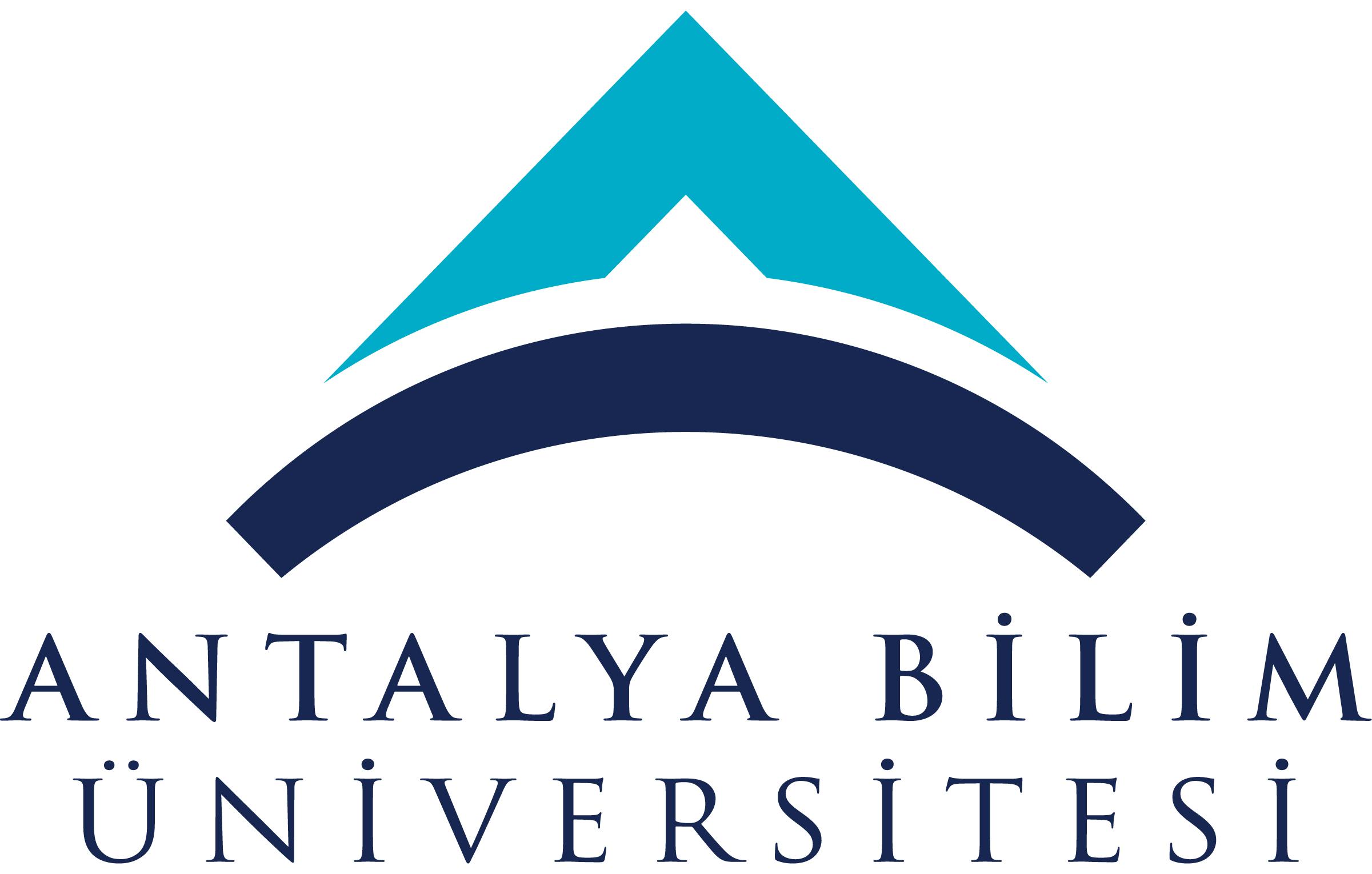 AKTS DERS TANITIM FORMUAKTS DERS TANITIM FORMUAKTS DERS TANITIM FORMUAKTS DERS TANITIM FORMUAKTS DERS TANITIM FORMUAKTS DERS TANITIM FORMUAKTS DERS TANITIM FORMUAKTS DERS TANITIM FORMUAKTS DERS TANITIM FORMUAKTS DERS TANITIM FORMUAKTS DERS TANITIM FORMUAKTS DERS TANITIM FORMUAKTS DERS TANITIM FORMUAKTS DERS TANITIM FORMUAKTS DERS TANITIM FORMUAKTS DERS TANITIM FORMUAKTS DERS TANITIM FORMUAKTS DERS TANITIM FORMUI. BÖLÜM (Senato Onayı)I. BÖLÜM (Senato Onayı)I. BÖLÜM (Senato Onayı)I. BÖLÜM (Senato Onayı)I. BÖLÜM (Senato Onayı)I. BÖLÜM (Senato Onayı)I. BÖLÜM (Senato Onayı)I. BÖLÜM (Senato Onayı)I. BÖLÜM (Senato Onayı)I. BÖLÜM (Senato Onayı)I. BÖLÜM (Senato Onayı)I. BÖLÜM (Senato Onayı)I. BÖLÜM (Senato Onayı)I. BÖLÜM (Senato Onayı)I. BÖLÜM (Senato Onayı)I. BÖLÜM (Senato Onayı)I. BÖLÜM (Senato Onayı)I. BÖLÜM (Senato Onayı)I. BÖLÜM (Senato Onayı)I. BÖLÜM (Senato Onayı)I. BÖLÜM (Senato Onayı)I. BÖLÜM (Senato Onayı)I. BÖLÜM (Senato Onayı)Dersi Açan Fakülte /YOMühendislik FakültesiMühendislik FakültesiMühendislik FakültesiMühendislik FakültesiMühendislik FakültesiMühendislik FakültesiMühendislik FakültesiMühendislik FakültesiMühendislik FakültesiMühendislik FakültesiMühendislik FakültesiMühendislik FakültesiMühendislik FakültesiMühendislik FakültesiMühendislik FakültesiMühendislik FakültesiMühendislik FakültesiMühendislik FakültesiMühendislik FakültesiMühendislik FakültesiMühendislik FakültesiMühendislik FakültesiDersi Açan BölümEndüstri MühendisliğiEndüstri MühendisliğiEndüstri MühendisliğiEndüstri MühendisliğiEndüstri MühendisliğiEndüstri MühendisliğiEndüstri MühendisliğiEndüstri MühendisliğiEndüstri MühendisliğiEndüstri MühendisliğiEndüstri MühendisliğiEndüstri MühendisliğiEndüstri MühendisliğiEndüstri MühendisliğiEndüstri MühendisliğiEndüstri MühendisliğiEndüstri MühendisliğiEndüstri MühendisliğiEndüstri MühendisliğiEndüstri MühendisliğiEndüstri MühendisliğiEndüstri MühendisliğiDersi Alan Program (lar)Bilgisayar MühendisliğiBilgisayar MühendisliğiBilgisayar MühendisliğiBilgisayar MühendisliğiBilgisayar MühendisliğiBilgisayar MühendisliğiBilgisayar MühendisliğiBilgisayar MühendisliğiBilgisayar MühendisliğiBilgisayar MühendisliğiBilgisayar MühendisliğiBilgisayar MühendisliğiBilgisayar MühendisliğiZorunluZorunluZorunluZorunluZorunluZorunluZorunluZorunluZorunluDersi Alan Program (lar)Mühendislik Fakültesi BölümleriMühendislik Fakültesi BölümleriMühendislik Fakültesi BölümleriMühendislik Fakültesi BölümleriMühendislik Fakültesi BölümleriMühendislik Fakültesi BölümleriMühendislik Fakültesi BölümleriMühendislik Fakültesi BölümleriMühendislik Fakültesi BölümleriMühendislik Fakültesi BölümleriMühendislik Fakültesi BölümleriMühendislik Fakültesi BölümleriMühendislik Fakültesi BölümleriDersi Alan Program (lar)Ders Kodu GEN 200GEN 200GEN 200GEN 200GEN 200GEN 200GEN 200GEN 200GEN 200GEN 200GEN 200GEN 200GEN 200GEN 200GEN 200GEN 200GEN 200GEN 200GEN 200GEN 200GEN 200GEN 200Ders AdıMühendislik EkonomisiMühendislik EkonomisiMühendislik EkonomisiMühendislik EkonomisiMühendislik EkonomisiMühendislik EkonomisiMühendislik EkonomisiMühendislik EkonomisiMühendislik EkonomisiMühendislik EkonomisiMühendislik EkonomisiMühendislik EkonomisiMühendislik EkonomisiMühendislik EkonomisiMühendislik EkonomisiMühendislik EkonomisiMühendislik EkonomisiMühendislik EkonomisiMühendislik EkonomisiMühendislik EkonomisiMühendislik EkonomisiMühendislik EkonomisiÖğretim dili İngilizceİngilizceİngilizceİngilizceİngilizceİngilizceİngilizceİngilizceİngilizceİngilizceİngilizceİngilizceİngilizceİngilizceİngilizceİngilizceİngilizceİngilizceİngilizceİngilizceİngilizceİngilizceDers TürüDers/Soru ÇözümüDers/Soru ÇözümüDers/Soru ÇözümüDers/Soru ÇözümüDers/Soru ÇözümüDers/Soru ÇözümüDers/Soru ÇözümüDers/Soru ÇözümüDers/Soru ÇözümüDers/Soru ÇözümüDers/Soru ÇözümüDers/Soru ÇözümüDers/Soru ÇözümüDers/Soru ÇözümüDers/Soru ÇözümüDers/Soru ÇözümüDers/Soru ÇözümüDers/Soru ÇözümüDers/Soru ÇözümüDers/Soru ÇözümüDers/Soru ÇözümüDers/Soru ÇözümüDers SeviyesiLisansLisansLisansLisansLisansLisansLisansLisansLisansLisansLisansLisansLisansLisansLisansLisansLisansLisansLisansLisansLisansLisansHaftalık Ders SaatiDers: 3Ders: 3Ders: 3Ders: 3Ders: 3Lab: Lab: Lab: Lab: Soru Çözümü: 2 Soru Çözümü: 2 Uygulama:  1Uygulama:  1Uygulama:  1Uygulama:  1Diğer: Diğer: Diğer: AKTS Kredisi4444444444444444444444Notlandırma TürüHarf NotuHarf NotuHarf NotuHarf NotuHarf NotuHarf NotuHarf NotuHarf NotuHarf NotuHarf NotuHarf NotuHarf NotuHarf NotuHarf NotuHarf NotuHarf NotuHarf NotuHarf NotuHarf NotuHarf NotuHarf NotuHarf NotuÖn koşul/lar----------------------Yan koşul/lar----------------------Kayıt KısıtlamasıDersin Amacı Temel hizmet sistemlerini, çeşitli üretim sistemlerini öğretmek, yöntem ve araçları öğretmek, üretim ve hizmet sistemlerini sistem perspektifiyle etkin ve verimli bir şekilde yönetmektir.Temel hizmet sistemlerini, çeşitli üretim sistemlerini öğretmek, yöntem ve araçları öğretmek, üretim ve hizmet sistemlerini sistem perspektifiyle etkin ve verimli bir şekilde yönetmektir.Temel hizmet sistemlerini, çeşitli üretim sistemlerini öğretmek, yöntem ve araçları öğretmek, üretim ve hizmet sistemlerini sistem perspektifiyle etkin ve verimli bir şekilde yönetmektir.Temel hizmet sistemlerini, çeşitli üretim sistemlerini öğretmek, yöntem ve araçları öğretmek, üretim ve hizmet sistemlerini sistem perspektifiyle etkin ve verimli bir şekilde yönetmektir.Temel hizmet sistemlerini, çeşitli üretim sistemlerini öğretmek, yöntem ve araçları öğretmek, üretim ve hizmet sistemlerini sistem perspektifiyle etkin ve verimli bir şekilde yönetmektir.Temel hizmet sistemlerini, çeşitli üretim sistemlerini öğretmek, yöntem ve araçları öğretmek, üretim ve hizmet sistemlerini sistem perspektifiyle etkin ve verimli bir şekilde yönetmektir.Temel hizmet sistemlerini, çeşitli üretim sistemlerini öğretmek, yöntem ve araçları öğretmek, üretim ve hizmet sistemlerini sistem perspektifiyle etkin ve verimli bir şekilde yönetmektir.Temel hizmet sistemlerini, çeşitli üretim sistemlerini öğretmek, yöntem ve araçları öğretmek, üretim ve hizmet sistemlerini sistem perspektifiyle etkin ve verimli bir şekilde yönetmektir.Temel hizmet sistemlerini, çeşitli üretim sistemlerini öğretmek, yöntem ve araçları öğretmek, üretim ve hizmet sistemlerini sistem perspektifiyle etkin ve verimli bir şekilde yönetmektir.Temel hizmet sistemlerini, çeşitli üretim sistemlerini öğretmek, yöntem ve araçları öğretmek, üretim ve hizmet sistemlerini sistem perspektifiyle etkin ve verimli bir şekilde yönetmektir.Temel hizmet sistemlerini, çeşitli üretim sistemlerini öğretmek, yöntem ve araçları öğretmek, üretim ve hizmet sistemlerini sistem perspektifiyle etkin ve verimli bir şekilde yönetmektir.Temel hizmet sistemlerini, çeşitli üretim sistemlerini öğretmek, yöntem ve araçları öğretmek, üretim ve hizmet sistemlerini sistem perspektifiyle etkin ve verimli bir şekilde yönetmektir.Temel hizmet sistemlerini, çeşitli üretim sistemlerini öğretmek, yöntem ve araçları öğretmek, üretim ve hizmet sistemlerini sistem perspektifiyle etkin ve verimli bir şekilde yönetmektir.Temel hizmet sistemlerini, çeşitli üretim sistemlerini öğretmek, yöntem ve araçları öğretmek, üretim ve hizmet sistemlerini sistem perspektifiyle etkin ve verimli bir şekilde yönetmektir.Temel hizmet sistemlerini, çeşitli üretim sistemlerini öğretmek, yöntem ve araçları öğretmek, üretim ve hizmet sistemlerini sistem perspektifiyle etkin ve verimli bir şekilde yönetmektir.Temel hizmet sistemlerini, çeşitli üretim sistemlerini öğretmek, yöntem ve araçları öğretmek, üretim ve hizmet sistemlerini sistem perspektifiyle etkin ve verimli bir şekilde yönetmektir.Temel hizmet sistemlerini, çeşitli üretim sistemlerini öğretmek, yöntem ve araçları öğretmek, üretim ve hizmet sistemlerini sistem perspektifiyle etkin ve verimli bir şekilde yönetmektir.Temel hizmet sistemlerini, çeşitli üretim sistemlerini öğretmek, yöntem ve araçları öğretmek, üretim ve hizmet sistemlerini sistem perspektifiyle etkin ve verimli bir şekilde yönetmektir.Temel hizmet sistemlerini, çeşitli üretim sistemlerini öğretmek, yöntem ve araçları öğretmek, üretim ve hizmet sistemlerini sistem perspektifiyle etkin ve verimli bir şekilde yönetmektir.Temel hizmet sistemlerini, çeşitli üretim sistemlerini öğretmek, yöntem ve araçları öğretmek, üretim ve hizmet sistemlerini sistem perspektifiyle etkin ve verimli bir şekilde yönetmektir.Temel hizmet sistemlerini, çeşitli üretim sistemlerini öğretmek, yöntem ve araçları öğretmek, üretim ve hizmet sistemlerini sistem perspektifiyle etkin ve verimli bir şekilde yönetmektir.Temel hizmet sistemlerini, çeşitli üretim sistemlerini öğretmek, yöntem ve araçları öğretmek, üretim ve hizmet sistemlerini sistem perspektifiyle etkin ve verimli bir şekilde yönetmektir.Ders İçeriği Bu ders, öğrencileri üretim sistemlerinin modellemesi ve analizi konusunda bilgilendirmek amacıyla düzenlenmiştir. Üretim sistemlerinin doğasını ve bağlamını ve bir sistem ömrü boyunca çeşitli aşamalardaki kilit karar alanlarını anladıktan sonra, özellikle tasarım aşamasına ilişkin stratejik, uzun menzilli konular üzerine odaklanılacaktır. Modern imalat ortamlarında karşılaşılan geniş bir tasarım yelpazesi, çeşitli niceliksel yöntemler ve modelleme yaklaşımlarıyla ele alınacaktır.Bu ders, öğrencileri üretim sistemlerinin modellemesi ve analizi konusunda bilgilendirmek amacıyla düzenlenmiştir. Üretim sistemlerinin doğasını ve bağlamını ve bir sistem ömrü boyunca çeşitli aşamalardaki kilit karar alanlarını anladıktan sonra, özellikle tasarım aşamasına ilişkin stratejik, uzun menzilli konular üzerine odaklanılacaktır. Modern imalat ortamlarında karşılaşılan geniş bir tasarım yelpazesi, çeşitli niceliksel yöntemler ve modelleme yaklaşımlarıyla ele alınacaktır.Bu ders, öğrencileri üretim sistemlerinin modellemesi ve analizi konusunda bilgilendirmek amacıyla düzenlenmiştir. Üretim sistemlerinin doğasını ve bağlamını ve bir sistem ömrü boyunca çeşitli aşamalardaki kilit karar alanlarını anladıktan sonra, özellikle tasarım aşamasına ilişkin stratejik, uzun menzilli konular üzerine odaklanılacaktır. Modern imalat ortamlarında karşılaşılan geniş bir tasarım yelpazesi, çeşitli niceliksel yöntemler ve modelleme yaklaşımlarıyla ele alınacaktır.Bu ders, öğrencileri üretim sistemlerinin modellemesi ve analizi konusunda bilgilendirmek amacıyla düzenlenmiştir. Üretim sistemlerinin doğasını ve bağlamını ve bir sistem ömrü boyunca çeşitli aşamalardaki kilit karar alanlarını anladıktan sonra, özellikle tasarım aşamasına ilişkin stratejik, uzun menzilli konular üzerine odaklanılacaktır. Modern imalat ortamlarında karşılaşılan geniş bir tasarım yelpazesi, çeşitli niceliksel yöntemler ve modelleme yaklaşımlarıyla ele alınacaktır.Bu ders, öğrencileri üretim sistemlerinin modellemesi ve analizi konusunda bilgilendirmek amacıyla düzenlenmiştir. Üretim sistemlerinin doğasını ve bağlamını ve bir sistem ömrü boyunca çeşitli aşamalardaki kilit karar alanlarını anladıktan sonra, özellikle tasarım aşamasına ilişkin stratejik, uzun menzilli konular üzerine odaklanılacaktır. Modern imalat ortamlarında karşılaşılan geniş bir tasarım yelpazesi, çeşitli niceliksel yöntemler ve modelleme yaklaşımlarıyla ele alınacaktır.Bu ders, öğrencileri üretim sistemlerinin modellemesi ve analizi konusunda bilgilendirmek amacıyla düzenlenmiştir. Üretim sistemlerinin doğasını ve bağlamını ve bir sistem ömrü boyunca çeşitli aşamalardaki kilit karar alanlarını anladıktan sonra, özellikle tasarım aşamasına ilişkin stratejik, uzun menzilli konular üzerine odaklanılacaktır. Modern imalat ortamlarında karşılaşılan geniş bir tasarım yelpazesi, çeşitli niceliksel yöntemler ve modelleme yaklaşımlarıyla ele alınacaktır.Bu ders, öğrencileri üretim sistemlerinin modellemesi ve analizi konusunda bilgilendirmek amacıyla düzenlenmiştir. Üretim sistemlerinin doğasını ve bağlamını ve bir sistem ömrü boyunca çeşitli aşamalardaki kilit karar alanlarını anladıktan sonra, özellikle tasarım aşamasına ilişkin stratejik, uzun menzilli konular üzerine odaklanılacaktır. Modern imalat ortamlarında karşılaşılan geniş bir tasarım yelpazesi, çeşitli niceliksel yöntemler ve modelleme yaklaşımlarıyla ele alınacaktır.Bu ders, öğrencileri üretim sistemlerinin modellemesi ve analizi konusunda bilgilendirmek amacıyla düzenlenmiştir. Üretim sistemlerinin doğasını ve bağlamını ve bir sistem ömrü boyunca çeşitli aşamalardaki kilit karar alanlarını anladıktan sonra, özellikle tasarım aşamasına ilişkin stratejik, uzun menzilli konular üzerine odaklanılacaktır. Modern imalat ortamlarında karşılaşılan geniş bir tasarım yelpazesi, çeşitli niceliksel yöntemler ve modelleme yaklaşımlarıyla ele alınacaktır.Bu ders, öğrencileri üretim sistemlerinin modellemesi ve analizi konusunda bilgilendirmek amacıyla düzenlenmiştir. Üretim sistemlerinin doğasını ve bağlamını ve bir sistem ömrü boyunca çeşitli aşamalardaki kilit karar alanlarını anladıktan sonra, özellikle tasarım aşamasına ilişkin stratejik, uzun menzilli konular üzerine odaklanılacaktır. Modern imalat ortamlarında karşılaşılan geniş bir tasarım yelpazesi, çeşitli niceliksel yöntemler ve modelleme yaklaşımlarıyla ele alınacaktır.Bu ders, öğrencileri üretim sistemlerinin modellemesi ve analizi konusunda bilgilendirmek amacıyla düzenlenmiştir. Üretim sistemlerinin doğasını ve bağlamını ve bir sistem ömrü boyunca çeşitli aşamalardaki kilit karar alanlarını anladıktan sonra, özellikle tasarım aşamasına ilişkin stratejik, uzun menzilli konular üzerine odaklanılacaktır. Modern imalat ortamlarında karşılaşılan geniş bir tasarım yelpazesi, çeşitli niceliksel yöntemler ve modelleme yaklaşımlarıyla ele alınacaktır.Bu ders, öğrencileri üretim sistemlerinin modellemesi ve analizi konusunda bilgilendirmek amacıyla düzenlenmiştir. Üretim sistemlerinin doğasını ve bağlamını ve bir sistem ömrü boyunca çeşitli aşamalardaki kilit karar alanlarını anladıktan sonra, özellikle tasarım aşamasına ilişkin stratejik, uzun menzilli konular üzerine odaklanılacaktır. Modern imalat ortamlarında karşılaşılan geniş bir tasarım yelpazesi, çeşitli niceliksel yöntemler ve modelleme yaklaşımlarıyla ele alınacaktır.Bu ders, öğrencileri üretim sistemlerinin modellemesi ve analizi konusunda bilgilendirmek amacıyla düzenlenmiştir. Üretim sistemlerinin doğasını ve bağlamını ve bir sistem ömrü boyunca çeşitli aşamalardaki kilit karar alanlarını anladıktan sonra, özellikle tasarım aşamasına ilişkin stratejik, uzun menzilli konular üzerine odaklanılacaktır. Modern imalat ortamlarında karşılaşılan geniş bir tasarım yelpazesi, çeşitli niceliksel yöntemler ve modelleme yaklaşımlarıyla ele alınacaktır.Bu ders, öğrencileri üretim sistemlerinin modellemesi ve analizi konusunda bilgilendirmek amacıyla düzenlenmiştir. Üretim sistemlerinin doğasını ve bağlamını ve bir sistem ömrü boyunca çeşitli aşamalardaki kilit karar alanlarını anladıktan sonra, özellikle tasarım aşamasına ilişkin stratejik, uzun menzilli konular üzerine odaklanılacaktır. Modern imalat ortamlarında karşılaşılan geniş bir tasarım yelpazesi, çeşitli niceliksel yöntemler ve modelleme yaklaşımlarıyla ele alınacaktır.Bu ders, öğrencileri üretim sistemlerinin modellemesi ve analizi konusunda bilgilendirmek amacıyla düzenlenmiştir. Üretim sistemlerinin doğasını ve bağlamını ve bir sistem ömrü boyunca çeşitli aşamalardaki kilit karar alanlarını anladıktan sonra, özellikle tasarım aşamasına ilişkin stratejik, uzun menzilli konular üzerine odaklanılacaktır. Modern imalat ortamlarında karşılaşılan geniş bir tasarım yelpazesi, çeşitli niceliksel yöntemler ve modelleme yaklaşımlarıyla ele alınacaktır.Bu ders, öğrencileri üretim sistemlerinin modellemesi ve analizi konusunda bilgilendirmek amacıyla düzenlenmiştir. Üretim sistemlerinin doğasını ve bağlamını ve bir sistem ömrü boyunca çeşitli aşamalardaki kilit karar alanlarını anladıktan sonra, özellikle tasarım aşamasına ilişkin stratejik, uzun menzilli konular üzerine odaklanılacaktır. Modern imalat ortamlarında karşılaşılan geniş bir tasarım yelpazesi, çeşitli niceliksel yöntemler ve modelleme yaklaşımlarıyla ele alınacaktır.Bu ders, öğrencileri üretim sistemlerinin modellemesi ve analizi konusunda bilgilendirmek amacıyla düzenlenmiştir. Üretim sistemlerinin doğasını ve bağlamını ve bir sistem ömrü boyunca çeşitli aşamalardaki kilit karar alanlarını anladıktan sonra, özellikle tasarım aşamasına ilişkin stratejik, uzun menzilli konular üzerine odaklanılacaktır. Modern imalat ortamlarında karşılaşılan geniş bir tasarım yelpazesi, çeşitli niceliksel yöntemler ve modelleme yaklaşımlarıyla ele alınacaktır.Bu ders, öğrencileri üretim sistemlerinin modellemesi ve analizi konusunda bilgilendirmek amacıyla düzenlenmiştir. Üretim sistemlerinin doğasını ve bağlamını ve bir sistem ömrü boyunca çeşitli aşamalardaki kilit karar alanlarını anladıktan sonra, özellikle tasarım aşamasına ilişkin stratejik, uzun menzilli konular üzerine odaklanılacaktır. Modern imalat ortamlarında karşılaşılan geniş bir tasarım yelpazesi, çeşitli niceliksel yöntemler ve modelleme yaklaşımlarıyla ele alınacaktır.Bu ders, öğrencileri üretim sistemlerinin modellemesi ve analizi konusunda bilgilendirmek amacıyla düzenlenmiştir. Üretim sistemlerinin doğasını ve bağlamını ve bir sistem ömrü boyunca çeşitli aşamalardaki kilit karar alanlarını anladıktan sonra, özellikle tasarım aşamasına ilişkin stratejik, uzun menzilli konular üzerine odaklanılacaktır. Modern imalat ortamlarında karşılaşılan geniş bir tasarım yelpazesi, çeşitli niceliksel yöntemler ve modelleme yaklaşımlarıyla ele alınacaktır.Bu ders, öğrencileri üretim sistemlerinin modellemesi ve analizi konusunda bilgilendirmek amacıyla düzenlenmiştir. Üretim sistemlerinin doğasını ve bağlamını ve bir sistem ömrü boyunca çeşitli aşamalardaki kilit karar alanlarını anladıktan sonra, özellikle tasarım aşamasına ilişkin stratejik, uzun menzilli konular üzerine odaklanılacaktır. Modern imalat ortamlarında karşılaşılan geniş bir tasarım yelpazesi, çeşitli niceliksel yöntemler ve modelleme yaklaşımlarıyla ele alınacaktır.Bu ders, öğrencileri üretim sistemlerinin modellemesi ve analizi konusunda bilgilendirmek amacıyla düzenlenmiştir. Üretim sistemlerinin doğasını ve bağlamını ve bir sistem ömrü boyunca çeşitli aşamalardaki kilit karar alanlarını anladıktan sonra, özellikle tasarım aşamasına ilişkin stratejik, uzun menzilli konular üzerine odaklanılacaktır. Modern imalat ortamlarında karşılaşılan geniş bir tasarım yelpazesi, çeşitli niceliksel yöntemler ve modelleme yaklaşımlarıyla ele alınacaktır.Bu ders, öğrencileri üretim sistemlerinin modellemesi ve analizi konusunda bilgilendirmek amacıyla düzenlenmiştir. Üretim sistemlerinin doğasını ve bağlamını ve bir sistem ömrü boyunca çeşitli aşamalardaki kilit karar alanlarını anladıktan sonra, özellikle tasarım aşamasına ilişkin stratejik, uzun menzilli konular üzerine odaklanılacaktır. Modern imalat ortamlarında karşılaşılan geniş bir tasarım yelpazesi, çeşitli niceliksel yöntemler ve modelleme yaklaşımlarıyla ele alınacaktır.Bu ders, öğrencileri üretim sistemlerinin modellemesi ve analizi konusunda bilgilendirmek amacıyla düzenlenmiştir. Üretim sistemlerinin doğasını ve bağlamını ve bir sistem ömrü boyunca çeşitli aşamalardaki kilit karar alanlarını anladıktan sonra, özellikle tasarım aşamasına ilişkin stratejik, uzun menzilli konular üzerine odaklanılacaktır. Modern imalat ortamlarında karşılaşılan geniş bir tasarım yelpazesi, çeşitli niceliksel yöntemler ve modelleme yaklaşımlarıyla ele alınacaktır.Öğrenim Çıktıları ÖÇ1ÖÇ1ÖÇ1ÖÇ1 Mühendislik ekonomisinin temel kavramları  ÖÇ2 Paranın zaman değerini açıklamak için mühendislik ekonomisi faktörleri nasıl kullanıldığıÖÇ3 Hizmet, gelir, birbirini dışlayan ve bağımsız alternatiflerÖÇ4 Enflasyon, amortisman ve vergi sonrası ekonomik analiznin nasıl değerlendirilirdiğiÖÇ5 Hassasiyet analizinin nasıl yapıldığıÖÇ6 Mühendislik ekonomisi analizi için bilgisayar yazılımı ÖÇ1 Mühendislik ekonomisinin temel kavramları  ÖÇ2 Paranın zaman değerini açıklamak için mühendislik ekonomisi faktörleri nasıl kullanıldığıÖÇ3 Hizmet, gelir, birbirini dışlayan ve bağımsız alternatiflerÖÇ4 Enflasyon, amortisman ve vergi sonrası ekonomik analiznin nasıl değerlendirilirdiğiÖÇ5 Hassasiyet analizinin nasıl yapıldığıÖÇ6 Mühendislik ekonomisi analizi için bilgisayar yazılımı ÖÇ1 Mühendislik ekonomisinin temel kavramları  ÖÇ2 Paranın zaman değerini açıklamak için mühendislik ekonomisi faktörleri nasıl kullanıldığıÖÇ3 Hizmet, gelir, birbirini dışlayan ve bağımsız alternatiflerÖÇ4 Enflasyon, amortisman ve vergi sonrası ekonomik analiznin nasıl değerlendirilirdiğiÖÇ5 Hassasiyet analizinin nasıl yapıldığıÖÇ6 Mühendislik ekonomisi analizi için bilgisayar yazılımı ÖÇ1 Mühendislik ekonomisinin temel kavramları  ÖÇ2 Paranın zaman değerini açıklamak için mühendislik ekonomisi faktörleri nasıl kullanıldığıÖÇ3 Hizmet, gelir, birbirini dışlayan ve bağımsız alternatiflerÖÇ4 Enflasyon, amortisman ve vergi sonrası ekonomik analiznin nasıl değerlendirilirdiğiÖÇ5 Hassasiyet analizinin nasıl yapıldığıÖÇ6 Mühendislik ekonomisi analizi için bilgisayar yazılımı ÖÇ1 Mühendislik ekonomisinin temel kavramları  ÖÇ2 Paranın zaman değerini açıklamak için mühendislik ekonomisi faktörleri nasıl kullanıldığıÖÇ3 Hizmet, gelir, birbirini dışlayan ve bağımsız alternatiflerÖÇ4 Enflasyon, amortisman ve vergi sonrası ekonomik analiznin nasıl değerlendirilirdiğiÖÇ5 Hassasiyet analizinin nasıl yapıldığıÖÇ6 Mühendislik ekonomisi analizi için bilgisayar yazılımı ÖÇ1 Mühendislik ekonomisinin temel kavramları  ÖÇ2 Paranın zaman değerini açıklamak için mühendislik ekonomisi faktörleri nasıl kullanıldığıÖÇ3 Hizmet, gelir, birbirini dışlayan ve bağımsız alternatiflerÖÇ4 Enflasyon, amortisman ve vergi sonrası ekonomik analiznin nasıl değerlendirilirdiğiÖÇ5 Hassasiyet analizinin nasıl yapıldığıÖÇ6 Mühendislik ekonomisi analizi için bilgisayar yazılımı ÖÇ1 Mühendislik ekonomisinin temel kavramları  ÖÇ2 Paranın zaman değerini açıklamak için mühendislik ekonomisi faktörleri nasıl kullanıldığıÖÇ3 Hizmet, gelir, birbirini dışlayan ve bağımsız alternatiflerÖÇ4 Enflasyon, amortisman ve vergi sonrası ekonomik analiznin nasıl değerlendirilirdiğiÖÇ5 Hassasiyet analizinin nasıl yapıldığıÖÇ6 Mühendislik ekonomisi analizi için bilgisayar yazılımı ÖÇ1 Mühendislik ekonomisinin temel kavramları  ÖÇ2 Paranın zaman değerini açıklamak için mühendislik ekonomisi faktörleri nasıl kullanıldığıÖÇ3 Hizmet, gelir, birbirini dışlayan ve bağımsız alternatiflerÖÇ4 Enflasyon, amortisman ve vergi sonrası ekonomik analiznin nasıl değerlendirilirdiğiÖÇ5 Hassasiyet analizinin nasıl yapıldığıÖÇ6 Mühendislik ekonomisi analizi için bilgisayar yazılımı ÖÇ1 Mühendislik ekonomisinin temel kavramları  ÖÇ2 Paranın zaman değerini açıklamak için mühendislik ekonomisi faktörleri nasıl kullanıldığıÖÇ3 Hizmet, gelir, birbirini dışlayan ve bağımsız alternatiflerÖÇ4 Enflasyon, amortisman ve vergi sonrası ekonomik analiznin nasıl değerlendirilirdiğiÖÇ5 Hassasiyet analizinin nasıl yapıldığıÖÇ6 Mühendislik ekonomisi analizi için bilgisayar yazılımı ÖÇ1 Mühendislik ekonomisinin temel kavramları  ÖÇ2 Paranın zaman değerini açıklamak için mühendislik ekonomisi faktörleri nasıl kullanıldığıÖÇ3 Hizmet, gelir, birbirini dışlayan ve bağımsız alternatiflerÖÇ4 Enflasyon, amortisman ve vergi sonrası ekonomik analiznin nasıl değerlendirilirdiğiÖÇ5 Hassasiyet analizinin nasıl yapıldığıÖÇ6 Mühendislik ekonomisi analizi için bilgisayar yazılımı ÖÇ1 Mühendislik ekonomisinin temel kavramları  ÖÇ2 Paranın zaman değerini açıklamak için mühendislik ekonomisi faktörleri nasıl kullanıldığıÖÇ3 Hizmet, gelir, birbirini dışlayan ve bağımsız alternatiflerÖÇ4 Enflasyon, amortisman ve vergi sonrası ekonomik analiznin nasıl değerlendirilirdiğiÖÇ5 Hassasiyet analizinin nasıl yapıldığıÖÇ6 Mühendislik ekonomisi analizi için bilgisayar yazılımı ÖÇ1 Mühendislik ekonomisinin temel kavramları  ÖÇ2 Paranın zaman değerini açıklamak için mühendislik ekonomisi faktörleri nasıl kullanıldığıÖÇ3 Hizmet, gelir, birbirini dışlayan ve bağımsız alternatiflerÖÇ4 Enflasyon, amortisman ve vergi sonrası ekonomik analiznin nasıl değerlendirilirdiğiÖÇ5 Hassasiyet analizinin nasıl yapıldığıÖÇ6 Mühendislik ekonomisi analizi için bilgisayar yazılımı ÖÇ1 Mühendislik ekonomisinin temel kavramları  ÖÇ2 Paranın zaman değerini açıklamak için mühendislik ekonomisi faktörleri nasıl kullanıldığıÖÇ3 Hizmet, gelir, birbirini dışlayan ve bağımsız alternatiflerÖÇ4 Enflasyon, amortisman ve vergi sonrası ekonomik analiznin nasıl değerlendirilirdiğiÖÇ5 Hassasiyet analizinin nasıl yapıldığıÖÇ6 Mühendislik ekonomisi analizi için bilgisayar yazılımı ÖÇ1 Mühendislik ekonomisinin temel kavramları  ÖÇ2 Paranın zaman değerini açıklamak için mühendislik ekonomisi faktörleri nasıl kullanıldığıÖÇ3 Hizmet, gelir, birbirini dışlayan ve bağımsız alternatiflerÖÇ4 Enflasyon, amortisman ve vergi sonrası ekonomik analiznin nasıl değerlendirilirdiğiÖÇ5 Hassasiyet analizinin nasıl yapıldığıÖÇ6 Mühendislik ekonomisi analizi için bilgisayar yazılımı ÖÇ1 Mühendislik ekonomisinin temel kavramları  ÖÇ2 Paranın zaman değerini açıklamak için mühendislik ekonomisi faktörleri nasıl kullanıldığıÖÇ3 Hizmet, gelir, birbirini dışlayan ve bağımsız alternatiflerÖÇ4 Enflasyon, amortisman ve vergi sonrası ekonomik analiznin nasıl değerlendirilirdiğiÖÇ5 Hassasiyet analizinin nasıl yapıldığıÖÇ6 Mühendislik ekonomisi analizi için bilgisayar yazılımı ÖÇ1 Mühendislik ekonomisinin temel kavramları  ÖÇ2 Paranın zaman değerini açıklamak için mühendislik ekonomisi faktörleri nasıl kullanıldığıÖÇ3 Hizmet, gelir, birbirini dışlayan ve bağımsız alternatiflerÖÇ4 Enflasyon, amortisman ve vergi sonrası ekonomik analiznin nasıl değerlendirilirdiğiÖÇ5 Hassasiyet analizinin nasıl yapıldığıÖÇ6 Mühendislik ekonomisi analizi için bilgisayar yazılımı ÖÇ1 Mühendislik ekonomisinin temel kavramları  ÖÇ2 Paranın zaman değerini açıklamak için mühendislik ekonomisi faktörleri nasıl kullanıldığıÖÇ3 Hizmet, gelir, birbirini dışlayan ve bağımsız alternatiflerÖÇ4 Enflasyon, amortisman ve vergi sonrası ekonomik analiznin nasıl değerlendirilirdiğiÖÇ5 Hassasiyet analizinin nasıl yapıldığıÖÇ6 Mühendislik ekonomisi analizi için bilgisayar yazılımı ÖÇ1 Mühendislik ekonomisinin temel kavramları  ÖÇ2 Paranın zaman değerini açıklamak için mühendislik ekonomisi faktörleri nasıl kullanıldığıÖÇ3 Hizmet, gelir, birbirini dışlayan ve bağımsız alternatiflerÖÇ4 Enflasyon, amortisman ve vergi sonrası ekonomik analiznin nasıl değerlendirilirdiğiÖÇ5 Hassasiyet analizinin nasıl yapıldığıÖÇ6 Mühendislik ekonomisi analizi için bilgisayar yazılımı ÖÇ1 Mühendislik ekonomisinin temel kavramları  ÖÇ2 Paranın zaman değerini açıklamak için mühendislik ekonomisi faktörleri nasıl kullanıldığıÖÇ3 Hizmet, gelir, birbirini dışlayan ve bağımsız alternatiflerÖÇ4 Enflasyon, amortisman ve vergi sonrası ekonomik analiznin nasıl değerlendirilirdiğiÖÇ5 Hassasiyet analizinin nasıl yapıldığıÖÇ6 Mühendislik ekonomisi analizi için bilgisayar yazılımı Öğrenim Çıktıları ÖÇ2ÖÇ2ÖÇ2ÖÇ1 Mühendislik ekonomisinin temel kavramları  ÖÇ2 Paranın zaman değerini açıklamak için mühendislik ekonomisi faktörleri nasıl kullanıldığıÖÇ3 Hizmet, gelir, birbirini dışlayan ve bağımsız alternatiflerÖÇ4 Enflasyon, amortisman ve vergi sonrası ekonomik analiznin nasıl değerlendirilirdiğiÖÇ5 Hassasiyet analizinin nasıl yapıldığıÖÇ6 Mühendislik ekonomisi analizi için bilgisayar yazılımı ÖÇ1 Mühendislik ekonomisinin temel kavramları  ÖÇ2 Paranın zaman değerini açıklamak için mühendislik ekonomisi faktörleri nasıl kullanıldığıÖÇ3 Hizmet, gelir, birbirini dışlayan ve bağımsız alternatiflerÖÇ4 Enflasyon, amortisman ve vergi sonrası ekonomik analiznin nasıl değerlendirilirdiğiÖÇ5 Hassasiyet analizinin nasıl yapıldığıÖÇ6 Mühendislik ekonomisi analizi için bilgisayar yazılımı ÖÇ1 Mühendislik ekonomisinin temel kavramları  ÖÇ2 Paranın zaman değerini açıklamak için mühendislik ekonomisi faktörleri nasıl kullanıldığıÖÇ3 Hizmet, gelir, birbirini dışlayan ve bağımsız alternatiflerÖÇ4 Enflasyon, amortisman ve vergi sonrası ekonomik analiznin nasıl değerlendirilirdiğiÖÇ5 Hassasiyet analizinin nasıl yapıldığıÖÇ6 Mühendislik ekonomisi analizi için bilgisayar yazılımı ÖÇ1 Mühendislik ekonomisinin temel kavramları  ÖÇ2 Paranın zaman değerini açıklamak için mühendislik ekonomisi faktörleri nasıl kullanıldığıÖÇ3 Hizmet, gelir, birbirini dışlayan ve bağımsız alternatiflerÖÇ4 Enflasyon, amortisman ve vergi sonrası ekonomik analiznin nasıl değerlendirilirdiğiÖÇ5 Hassasiyet analizinin nasıl yapıldığıÖÇ6 Mühendislik ekonomisi analizi için bilgisayar yazılımı ÖÇ1 Mühendislik ekonomisinin temel kavramları  ÖÇ2 Paranın zaman değerini açıklamak için mühendislik ekonomisi faktörleri nasıl kullanıldığıÖÇ3 Hizmet, gelir, birbirini dışlayan ve bağımsız alternatiflerÖÇ4 Enflasyon, amortisman ve vergi sonrası ekonomik analiznin nasıl değerlendirilirdiğiÖÇ5 Hassasiyet analizinin nasıl yapıldığıÖÇ6 Mühendislik ekonomisi analizi için bilgisayar yazılımı ÖÇ1 Mühendislik ekonomisinin temel kavramları  ÖÇ2 Paranın zaman değerini açıklamak için mühendislik ekonomisi faktörleri nasıl kullanıldığıÖÇ3 Hizmet, gelir, birbirini dışlayan ve bağımsız alternatiflerÖÇ4 Enflasyon, amortisman ve vergi sonrası ekonomik analiznin nasıl değerlendirilirdiğiÖÇ5 Hassasiyet analizinin nasıl yapıldığıÖÇ6 Mühendislik ekonomisi analizi için bilgisayar yazılımı ÖÇ1 Mühendislik ekonomisinin temel kavramları  ÖÇ2 Paranın zaman değerini açıklamak için mühendislik ekonomisi faktörleri nasıl kullanıldığıÖÇ3 Hizmet, gelir, birbirini dışlayan ve bağımsız alternatiflerÖÇ4 Enflasyon, amortisman ve vergi sonrası ekonomik analiznin nasıl değerlendirilirdiğiÖÇ5 Hassasiyet analizinin nasıl yapıldığıÖÇ6 Mühendislik ekonomisi analizi için bilgisayar yazılımı ÖÇ1 Mühendislik ekonomisinin temel kavramları  ÖÇ2 Paranın zaman değerini açıklamak için mühendislik ekonomisi faktörleri nasıl kullanıldığıÖÇ3 Hizmet, gelir, birbirini dışlayan ve bağımsız alternatiflerÖÇ4 Enflasyon, amortisman ve vergi sonrası ekonomik analiznin nasıl değerlendirilirdiğiÖÇ5 Hassasiyet analizinin nasıl yapıldığıÖÇ6 Mühendislik ekonomisi analizi için bilgisayar yazılımı ÖÇ1 Mühendislik ekonomisinin temel kavramları  ÖÇ2 Paranın zaman değerini açıklamak için mühendislik ekonomisi faktörleri nasıl kullanıldığıÖÇ3 Hizmet, gelir, birbirini dışlayan ve bağımsız alternatiflerÖÇ4 Enflasyon, amortisman ve vergi sonrası ekonomik analiznin nasıl değerlendirilirdiğiÖÇ5 Hassasiyet analizinin nasıl yapıldığıÖÇ6 Mühendislik ekonomisi analizi için bilgisayar yazılımı ÖÇ1 Mühendislik ekonomisinin temel kavramları  ÖÇ2 Paranın zaman değerini açıklamak için mühendislik ekonomisi faktörleri nasıl kullanıldığıÖÇ3 Hizmet, gelir, birbirini dışlayan ve bağımsız alternatiflerÖÇ4 Enflasyon, amortisman ve vergi sonrası ekonomik analiznin nasıl değerlendirilirdiğiÖÇ5 Hassasiyet analizinin nasıl yapıldığıÖÇ6 Mühendislik ekonomisi analizi için bilgisayar yazılımı ÖÇ1 Mühendislik ekonomisinin temel kavramları  ÖÇ2 Paranın zaman değerini açıklamak için mühendislik ekonomisi faktörleri nasıl kullanıldığıÖÇ3 Hizmet, gelir, birbirini dışlayan ve bağımsız alternatiflerÖÇ4 Enflasyon, amortisman ve vergi sonrası ekonomik analiznin nasıl değerlendirilirdiğiÖÇ5 Hassasiyet analizinin nasıl yapıldığıÖÇ6 Mühendislik ekonomisi analizi için bilgisayar yazılımı ÖÇ1 Mühendislik ekonomisinin temel kavramları  ÖÇ2 Paranın zaman değerini açıklamak için mühendislik ekonomisi faktörleri nasıl kullanıldığıÖÇ3 Hizmet, gelir, birbirini dışlayan ve bağımsız alternatiflerÖÇ4 Enflasyon, amortisman ve vergi sonrası ekonomik analiznin nasıl değerlendirilirdiğiÖÇ5 Hassasiyet analizinin nasıl yapıldığıÖÇ6 Mühendislik ekonomisi analizi için bilgisayar yazılımı ÖÇ1 Mühendislik ekonomisinin temel kavramları  ÖÇ2 Paranın zaman değerini açıklamak için mühendislik ekonomisi faktörleri nasıl kullanıldığıÖÇ3 Hizmet, gelir, birbirini dışlayan ve bağımsız alternatiflerÖÇ4 Enflasyon, amortisman ve vergi sonrası ekonomik analiznin nasıl değerlendirilirdiğiÖÇ5 Hassasiyet analizinin nasıl yapıldığıÖÇ6 Mühendislik ekonomisi analizi için bilgisayar yazılımı ÖÇ1 Mühendislik ekonomisinin temel kavramları  ÖÇ2 Paranın zaman değerini açıklamak için mühendislik ekonomisi faktörleri nasıl kullanıldığıÖÇ3 Hizmet, gelir, birbirini dışlayan ve bağımsız alternatiflerÖÇ4 Enflasyon, amortisman ve vergi sonrası ekonomik analiznin nasıl değerlendirilirdiğiÖÇ5 Hassasiyet analizinin nasıl yapıldığıÖÇ6 Mühendislik ekonomisi analizi için bilgisayar yazılımı ÖÇ1 Mühendislik ekonomisinin temel kavramları  ÖÇ2 Paranın zaman değerini açıklamak için mühendislik ekonomisi faktörleri nasıl kullanıldığıÖÇ3 Hizmet, gelir, birbirini dışlayan ve bağımsız alternatiflerÖÇ4 Enflasyon, amortisman ve vergi sonrası ekonomik analiznin nasıl değerlendirilirdiğiÖÇ5 Hassasiyet analizinin nasıl yapıldığıÖÇ6 Mühendislik ekonomisi analizi için bilgisayar yazılımı ÖÇ1 Mühendislik ekonomisinin temel kavramları  ÖÇ2 Paranın zaman değerini açıklamak için mühendislik ekonomisi faktörleri nasıl kullanıldığıÖÇ3 Hizmet, gelir, birbirini dışlayan ve bağımsız alternatiflerÖÇ4 Enflasyon, amortisman ve vergi sonrası ekonomik analiznin nasıl değerlendirilirdiğiÖÇ5 Hassasiyet analizinin nasıl yapıldığıÖÇ6 Mühendislik ekonomisi analizi için bilgisayar yazılımı ÖÇ1 Mühendislik ekonomisinin temel kavramları  ÖÇ2 Paranın zaman değerini açıklamak için mühendislik ekonomisi faktörleri nasıl kullanıldığıÖÇ3 Hizmet, gelir, birbirini dışlayan ve bağımsız alternatiflerÖÇ4 Enflasyon, amortisman ve vergi sonrası ekonomik analiznin nasıl değerlendirilirdiğiÖÇ5 Hassasiyet analizinin nasıl yapıldığıÖÇ6 Mühendislik ekonomisi analizi için bilgisayar yazılımı ÖÇ1 Mühendislik ekonomisinin temel kavramları  ÖÇ2 Paranın zaman değerini açıklamak için mühendislik ekonomisi faktörleri nasıl kullanıldığıÖÇ3 Hizmet, gelir, birbirini dışlayan ve bağımsız alternatiflerÖÇ4 Enflasyon, amortisman ve vergi sonrası ekonomik analiznin nasıl değerlendirilirdiğiÖÇ5 Hassasiyet analizinin nasıl yapıldığıÖÇ6 Mühendislik ekonomisi analizi için bilgisayar yazılımı ÖÇ1 Mühendislik ekonomisinin temel kavramları  ÖÇ2 Paranın zaman değerini açıklamak için mühendislik ekonomisi faktörleri nasıl kullanıldığıÖÇ3 Hizmet, gelir, birbirini dışlayan ve bağımsız alternatiflerÖÇ4 Enflasyon, amortisman ve vergi sonrası ekonomik analiznin nasıl değerlendirilirdiğiÖÇ5 Hassasiyet analizinin nasıl yapıldığıÖÇ6 Mühendislik ekonomisi analizi için bilgisayar yazılımı Öğrenim Çıktıları ÖÇ2ÖÇ2ÖÇ2ÖÇ1 Mühendislik ekonomisinin temel kavramları  ÖÇ2 Paranın zaman değerini açıklamak için mühendislik ekonomisi faktörleri nasıl kullanıldığıÖÇ3 Hizmet, gelir, birbirini dışlayan ve bağımsız alternatiflerÖÇ4 Enflasyon, amortisman ve vergi sonrası ekonomik analiznin nasıl değerlendirilirdiğiÖÇ5 Hassasiyet analizinin nasıl yapıldığıÖÇ6 Mühendislik ekonomisi analizi için bilgisayar yazılımı ÖÇ1 Mühendislik ekonomisinin temel kavramları  ÖÇ2 Paranın zaman değerini açıklamak için mühendislik ekonomisi faktörleri nasıl kullanıldığıÖÇ3 Hizmet, gelir, birbirini dışlayan ve bağımsız alternatiflerÖÇ4 Enflasyon, amortisman ve vergi sonrası ekonomik analiznin nasıl değerlendirilirdiğiÖÇ5 Hassasiyet analizinin nasıl yapıldığıÖÇ6 Mühendislik ekonomisi analizi için bilgisayar yazılımı ÖÇ1 Mühendislik ekonomisinin temel kavramları  ÖÇ2 Paranın zaman değerini açıklamak için mühendislik ekonomisi faktörleri nasıl kullanıldığıÖÇ3 Hizmet, gelir, birbirini dışlayan ve bağımsız alternatiflerÖÇ4 Enflasyon, amortisman ve vergi sonrası ekonomik analiznin nasıl değerlendirilirdiğiÖÇ5 Hassasiyet analizinin nasıl yapıldığıÖÇ6 Mühendislik ekonomisi analizi için bilgisayar yazılımı ÖÇ1 Mühendislik ekonomisinin temel kavramları  ÖÇ2 Paranın zaman değerini açıklamak için mühendislik ekonomisi faktörleri nasıl kullanıldığıÖÇ3 Hizmet, gelir, birbirini dışlayan ve bağımsız alternatiflerÖÇ4 Enflasyon, amortisman ve vergi sonrası ekonomik analiznin nasıl değerlendirilirdiğiÖÇ5 Hassasiyet analizinin nasıl yapıldığıÖÇ6 Mühendislik ekonomisi analizi için bilgisayar yazılımı ÖÇ1 Mühendislik ekonomisinin temel kavramları  ÖÇ2 Paranın zaman değerini açıklamak için mühendislik ekonomisi faktörleri nasıl kullanıldığıÖÇ3 Hizmet, gelir, birbirini dışlayan ve bağımsız alternatiflerÖÇ4 Enflasyon, amortisman ve vergi sonrası ekonomik analiznin nasıl değerlendirilirdiğiÖÇ5 Hassasiyet analizinin nasıl yapıldığıÖÇ6 Mühendislik ekonomisi analizi için bilgisayar yazılımı ÖÇ1 Mühendislik ekonomisinin temel kavramları  ÖÇ2 Paranın zaman değerini açıklamak için mühendislik ekonomisi faktörleri nasıl kullanıldığıÖÇ3 Hizmet, gelir, birbirini dışlayan ve bağımsız alternatiflerÖÇ4 Enflasyon, amortisman ve vergi sonrası ekonomik analiznin nasıl değerlendirilirdiğiÖÇ5 Hassasiyet analizinin nasıl yapıldığıÖÇ6 Mühendislik ekonomisi analizi için bilgisayar yazılımı ÖÇ1 Mühendislik ekonomisinin temel kavramları  ÖÇ2 Paranın zaman değerini açıklamak için mühendislik ekonomisi faktörleri nasıl kullanıldığıÖÇ3 Hizmet, gelir, birbirini dışlayan ve bağımsız alternatiflerÖÇ4 Enflasyon, amortisman ve vergi sonrası ekonomik analiznin nasıl değerlendirilirdiğiÖÇ5 Hassasiyet analizinin nasıl yapıldığıÖÇ6 Mühendislik ekonomisi analizi için bilgisayar yazılımı ÖÇ1 Mühendislik ekonomisinin temel kavramları  ÖÇ2 Paranın zaman değerini açıklamak için mühendislik ekonomisi faktörleri nasıl kullanıldığıÖÇ3 Hizmet, gelir, birbirini dışlayan ve bağımsız alternatiflerÖÇ4 Enflasyon, amortisman ve vergi sonrası ekonomik analiznin nasıl değerlendirilirdiğiÖÇ5 Hassasiyet analizinin nasıl yapıldığıÖÇ6 Mühendislik ekonomisi analizi için bilgisayar yazılımı ÖÇ1 Mühendislik ekonomisinin temel kavramları  ÖÇ2 Paranın zaman değerini açıklamak için mühendislik ekonomisi faktörleri nasıl kullanıldığıÖÇ3 Hizmet, gelir, birbirini dışlayan ve bağımsız alternatiflerÖÇ4 Enflasyon, amortisman ve vergi sonrası ekonomik analiznin nasıl değerlendirilirdiğiÖÇ5 Hassasiyet analizinin nasıl yapıldığıÖÇ6 Mühendislik ekonomisi analizi için bilgisayar yazılımı ÖÇ1 Mühendislik ekonomisinin temel kavramları  ÖÇ2 Paranın zaman değerini açıklamak için mühendislik ekonomisi faktörleri nasıl kullanıldığıÖÇ3 Hizmet, gelir, birbirini dışlayan ve bağımsız alternatiflerÖÇ4 Enflasyon, amortisman ve vergi sonrası ekonomik analiznin nasıl değerlendirilirdiğiÖÇ5 Hassasiyet analizinin nasıl yapıldığıÖÇ6 Mühendislik ekonomisi analizi için bilgisayar yazılımı ÖÇ1 Mühendislik ekonomisinin temel kavramları  ÖÇ2 Paranın zaman değerini açıklamak için mühendislik ekonomisi faktörleri nasıl kullanıldığıÖÇ3 Hizmet, gelir, birbirini dışlayan ve bağımsız alternatiflerÖÇ4 Enflasyon, amortisman ve vergi sonrası ekonomik analiznin nasıl değerlendirilirdiğiÖÇ5 Hassasiyet analizinin nasıl yapıldığıÖÇ6 Mühendislik ekonomisi analizi için bilgisayar yazılımı ÖÇ1 Mühendislik ekonomisinin temel kavramları  ÖÇ2 Paranın zaman değerini açıklamak için mühendislik ekonomisi faktörleri nasıl kullanıldığıÖÇ3 Hizmet, gelir, birbirini dışlayan ve bağımsız alternatiflerÖÇ4 Enflasyon, amortisman ve vergi sonrası ekonomik analiznin nasıl değerlendirilirdiğiÖÇ5 Hassasiyet analizinin nasıl yapıldığıÖÇ6 Mühendislik ekonomisi analizi için bilgisayar yazılımı ÖÇ1 Mühendislik ekonomisinin temel kavramları  ÖÇ2 Paranın zaman değerini açıklamak için mühendislik ekonomisi faktörleri nasıl kullanıldığıÖÇ3 Hizmet, gelir, birbirini dışlayan ve bağımsız alternatiflerÖÇ4 Enflasyon, amortisman ve vergi sonrası ekonomik analiznin nasıl değerlendirilirdiğiÖÇ5 Hassasiyet analizinin nasıl yapıldığıÖÇ6 Mühendislik ekonomisi analizi için bilgisayar yazılımı ÖÇ1 Mühendislik ekonomisinin temel kavramları  ÖÇ2 Paranın zaman değerini açıklamak için mühendislik ekonomisi faktörleri nasıl kullanıldığıÖÇ3 Hizmet, gelir, birbirini dışlayan ve bağımsız alternatiflerÖÇ4 Enflasyon, amortisman ve vergi sonrası ekonomik analiznin nasıl değerlendirilirdiğiÖÇ5 Hassasiyet analizinin nasıl yapıldığıÖÇ6 Mühendislik ekonomisi analizi için bilgisayar yazılımı ÖÇ1 Mühendislik ekonomisinin temel kavramları  ÖÇ2 Paranın zaman değerini açıklamak için mühendislik ekonomisi faktörleri nasıl kullanıldığıÖÇ3 Hizmet, gelir, birbirini dışlayan ve bağımsız alternatiflerÖÇ4 Enflasyon, amortisman ve vergi sonrası ekonomik analiznin nasıl değerlendirilirdiğiÖÇ5 Hassasiyet analizinin nasıl yapıldığıÖÇ6 Mühendislik ekonomisi analizi için bilgisayar yazılımı ÖÇ1 Mühendislik ekonomisinin temel kavramları  ÖÇ2 Paranın zaman değerini açıklamak için mühendislik ekonomisi faktörleri nasıl kullanıldığıÖÇ3 Hizmet, gelir, birbirini dışlayan ve bağımsız alternatiflerÖÇ4 Enflasyon, amortisman ve vergi sonrası ekonomik analiznin nasıl değerlendirilirdiğiÖÇ5 Hassasiyet analizinin nasıl yapıldığıÖÇ6 Mühendislik ekonomisi analizi için bilgisayar yazılımı ÖÇ1 Mühendislik ekonomisinin temel kavramları  ÖÇ2 Paranın zaman değerini açıklamak için mühendislik ekonomisi faktörleri nasıl kullanıldığıÖÇ3 Hizmet, gelir, birbirini dışlayan ve bağımsız alternatiflerÖÇ4 Enflasyon, amortisman ve vergi sonrası ekonomik analiznin nasıl değerlendirilirdiğiÖÇ5 Hassasiyet analizinin nasıl yapıldığıÖÇ6 Mühendislik ekonomisi analizi için bilgisayar yazılımı ÖÇ1 Mühendislik ekonomisinin temel kavramları  ÖÇ2 Paranın zaman değerini açıklamak için mühendislik ekonomisi faktörleri nasıl kullanıldığıÖÇ3 Hizmet, gelir, birbirini dışlayan ve bağımsız alternatiflerÖÇ4 Enflasyon, amortisman ve vergi sonrası ekonomik analiznin nasıl değerlendirilirdiğiÖÇ5 Hassasiyet analizinin nasıl yapıldığıÖÇ6 Mühendislik ekonomisi analizi için bilgisayar yazılımı ÖÇ1 Mühendislik ekonomisinin temel kavramları  ÖÇ2 Paranın zaman değerini açıklamak için mühendislik ekonomisi faktörleri nasıl kullanıldığıÖÇ3 Hizmet, gelir, birbirini dışlayan ve bağımsız alternatiflerÖÇ4 Enflasyon, amortisman ve vergi sonrası ekonomik analiznin nasıl değerlendirilirdiğiÖÇ5 Hassasiyet analizinin nasıl yapıldığıÖÇ6 Mühendislik ekonomisi analizi için bilgisayar yazılımı Öğrenim Çıktıları ÖÇ4ÖÇ4ÖÇ4ÖÇ1 Mühendislik ekonomisinin temel kavramları  ÖÇ2 Paranın zaman değerini açıklamak için mühendislik ekonomisi faktörleri nasıl kullanıldığıÖÇ3 Hizmet, gelir, birbirini dışlayan ve bağımsız alternatiflerÖÇ4 Enflasyon, amortisman ve vergi sonrası ekonomik analiznin nasıl değerlendirilirdiğiÖÇ5 Hassasiyet analizinin nasıl yapıldığıÖÇ6 Mühendislik ekonomisi analizi için bilgisayar yazılımı ÖÇ1 Mühendislik ekonomisinin temel kavramları  ÖÇ2 Paranın zaman değerini açıklamak için mühendislik ekonomisi faktörleri nasıl kullanıldığıÖÇ3 Hizmet, gelir, birbirini dışlayan ve bağımsız alternatiflerÖÇ4 Enflasyon, amortisman ve vergi sonrası ekonomik analiznin nasıl değerlendirilirdiğiÖÇ5 Hassasiyet analizinin nasıl yapıldığıÖÇ6 Mühendislik ekonomisi analizi için bilgisayar yazılımı ÖÇ1 Mühendislik ekonomisinin temel kavramları  ÖÇ2 Paranın zaman değerini açıklamak için mühendislik ekonomisi faktörleri nasıl kullanıldığıÖÇ3 Hizmet, gelir, birbirini dışlayan ve bağımsız alternatiflerÖÇ4 Enflasyon, amortisman ve vergi sonrası ekonomik analiznin nasıl değerlendirilirdiğiÖÇ5 Hassasiyet analizinin nasıl yapıldığıÖÇ6 Mühendislik ekonomisi analizi için bilgisayar yazılımı ÖÇ1 Mühendislik ekonomisinin temel kavramları  ÖÇ2 Paranın zaman değerini açıklamak için mühendislik ekonomisi faktörleri nasıl kullanıldığıÖÇ3 Hizmet, gelir, birbirini dışlayan ve bağımsız alternatiflerÖÇ4 Enflasyon, amortisman ve vergi sonrası ekonomik analiznin nasıl değerlendirilirdiğiÖÇ5 Hassasiyet analizinin nasıl yapıldığıÖÇ6 Mühendislik ekonomisi analizi için bilgisayar yazılımı ÖÇ1 Mühendislik ekonomisinin temel kavramları  ÖÇ2 Paranın zaman değerini açıklamak için mühendislik ekonomisi faktörleri nasıl kullanıldığıÖÇ3 Hizmet, gelir, birbirini dışlayan ve bağımsız alternatiflerÖÇ4 Enflasyon, amortisman ve vergi sonrası ekonomik analiznin nasıl değerlendirilirdiğiÖÇ5 Hassasiyet analizinin nasıl yapıldığıÖÇ6 Mühendislik ekonomisi analizi için bilgisayar yazılımı ÖÇ1 Mühendislik ekonomisinin temel kavramları  ÖÇ2 Paranın zaman değerini açıklamak için mühendislik ekonomisi faktörleri nasıl kullanıldığıÖÇ3 Hizmet, gelir, birbirini dışlayan ve bağımsız alternatiflerÖÇ4 Enflasyon, amortisman ve vergi sonrası ekonomik analiznin nasıl değerlendirilirdiğiÖÇ5 Hassasiyet analizinin nasıl yapıldığıÖÇ6 Mühendislik ekonomisi analizi için bilgisayar yazılımı ÖÇ1 Mühendislik ekonomisinin temel kavramları  ÖÇ2 Paranın zaman değerini açıklamak için mühendislik ekonomisi faktörleri nasıl kullanıldığıÖÇ3 Hizmet, gelir, birbirini dışlayan ve bağımsız alternatiflerÖÇ4 Enflasyon, amortisman ve vergi sonrası ekonomik analiznin nasıl değerlendirilirdiğiÖÇ5 Hassasiyet analizinin nasıl yapıldığıÖÇ6 Mühendislik ekonomisi analizi için bilgisayar yazılımı ÖÇ1 Mühendislik ekonomisinin temel kavramları  ÖÇ2 Paranın zaman değerini açıklamak için mühendislik ekonomisi faktörleri nasıl kullanıldığıÖÇ3 Hizmet, gelir, birbirini dışlayan ve bağımsız alternatiflerÖÇ4 Enflasyon, amortisman ve vergi sonrası ekonomik analiznin nasıl değerlendirilirdiğiÖÇ5 Hassasiyet analizinin nasıl yapıldığıÖÇ6 Mühendislik ekonomisi analizi için bilgisayar yazılımı ÖÇ1 Mühendislik ekonomisinin temel kavramları  ÖÇ2 Paranın zaman değerini açıklamak için mühendislik ekonomisi faktörleri nasıl kullanıldığıÖÇ3 Hizmet, gelir, birbirini dışlayan ve bağımsız alternatiflerÖÇ4 Enflasyon, amortisman ve vergi sonrası ekonomik analiznin nasıl değerlendirilirdiğiÖÇ5 Hassasiyet analizinin nasıl yapıldığıÖÇ6 Mühendislik ekonomisi analizi için bilgisayar yazılımı ÖÇ1 Mühendislik ekonomisinin temel kavramları  ÖÇ2 Paranın zaman değerini açıklamak için mühendislik ekonomisi faktörleri nasıl kullanıldığıÖÇ3 Hizmet, gelir, birbirini dışlayan ve bağımsız alternatiflerÖÇ4 Enflasyon, amortisman ve vergi sonrası ekonomik analiznin nasıl değerlendirilirdiğiÖÇ5 Hassasiyet analizinin nasıl yapıldığıÖÇ6 Mühendislik ekonomisi analizi için bilgisayar yazılımı ÖÇ1 Mühendislik ekonomisinin temel kavramları  ÖÇ2 Paranın zaman değerini açıklamak için mühendislik ekonomisi faktörleri nasıl kullanıldığıÖÇ3 Hizmet, gelir, birbirini dışlayan ve bağımsız alternatiflerÖÇ4 Enflasyon, amortisman ve vergi sonrası ekonomik analiznin nasıl değerlendirilirdiğiÖÇ5 Hassasiyet analizinin nasıl yapıldığıÖÇ6 Mühendislik ekonomisi analizi için bilgisayar yazılımı ÖÇ1 Mühendislik ekonomisinin temel kavramları  ÖÇ2 Paranın zaman değerini açıklamak için mühendislik ekonomisi faktörleri nasıl kullanıldığıÖÇ3 Hizmet, gelir, birbirini dışlayan ve bağımsız alternatiflerÖÇ4 Enflasyon, amortisman ve vergi sonrası ekonomik analiznin nasıl değerlendirilirdiğiÖÇ5 Hassasiyet analizinin nasıl yapıldığıÖÇ6 Mühendislik ekonomisi analizi için bilgisayar yazılımı ÖÇ1 Mühendislik ekonomisinin temel kavramları  ÖÇ2 Paranın zaman değerini açıklamak için mühendislik ekonomisi faktörleri nasıl kullanıldığıÖÇ3 Hizmet, gelir, birbirini dışlayan ve bağımsız alternatiflerÖÇ4 Enflasyon, amortisman ve vergi sonrası ekonomik analiznin nasıl değerlendirilirdiğiÖÇ5 Hassasiyet analizinin nasıl yapıldığıÖÇ6 Mühendislik ekonomisi analizi için bilgisayar yazılımı ÖÇ1 Mühendislik ekonomisinin temel kavramları  ÖÇ2 Paranın zaman değerini açıklamak için mühendislik ekonomisi faktörleri nasıl kullanıldığıÖÇ3 Hizmet, gelir, birbirini dışlayan ve bağımsız alternatiflerÖÇ4 Enflasyon, amortisman ve vergi sonrası ekonomik analiznin nasıl değerlendirilirdiğiÖÇ5 Hassasiyet analizinin nasıl yapıldığıÖÇ6 Mühendislik ekonomisi analizi için bilgisayar yazılımı ÖÇ1 Mühendislik ekonomisinin temel kavramları  ÖÇ2 Paranın zaman değerini açıklamak için mühendislik ekonomisi faktörleri nasıl kullanıldığıÖÇ3 Hizmet, gelir, birbirini dışlayan ve bağımsız alternatiflerÖÇ4 Enflasyon, amortisman ve vergi sonrası ekonomik analiznin nasıl değerlendirilirdiğiÖÇ5 Hassasiyet analizinin nasıl yapıldığıÖÇ6 Mühendislik ekonomisi analizi için bilgisayar yazılımı ÖÇ1 Mühendislik ekonomisinin temel kavramları  ÖÇ2 Paranın zaman değerini açıklamak için mühendislik ekonomisi faktörleri nasıl kullanıldığıÖÇ3 Hizmet, gelir, birbirini dışlayan ve bağımsız alternatiflerÖÇ4 Enflasyon, amortisman ve vergi sonrası ekonomik analiznin nasıl değerlendirilirdiğiÖÇ5 Hassasiyet analizinin nasıl yapıldığıÖÇ6 Mühendislik ekonomisi analizi için bilgisayar yazılımı ÖÇ1 Mühendislik ekonomisinin temel kavramları  ÖÇ2 Paranın zaman değerini açıklamak için mühendislik ekonomisi faktörleri nasıl kullanıldığıÖÇ3 Hizmet, gelir, birbirini dışlayan ve bağımsız alternatiflerÖÇ4 Enflasyon, amortisman ve vergi sonrası ekonomik analiznin nasıl değerlendirilirdiğiÖÇ5 Hassasiyet analizinin nasıl yapıldığıÖÇ6 Mühendislik ekonomisi analizi için bilgisayar yazılımı ÖÇ1 Mühendislik ekonomisinin temel kavramları  ÖÇ2 Paranın zaman değerini açıklamak için mühendislik ekonomisi faktörleri nasıl kullanıldığıÖÇ3 Hizmet, gelir, birbirini dışlayan ve bağımsız alternatiflerÖÇ4 Enflasyon, amortisman ve vergi sonrası ekonomik analiznin nasıl değerlendirilirdiğiÖÇ5 Hassasiyet analizinin nasıl yapıldığıÖÇ6 Mühendislik ekonomisi analizi için bilgisayar yazılımı ÖÇ1 Mühendislik ekonomisinin temel kavramları  ÖÇ2 Paranın zaman değerini açıklamak için mühendislik ekonomisi faktörleri nasıl kullanıldığıÖÇ3 Hizmet, gelir, birbirini dışlayan ve bağımsız alternatiflerÖÇ4 Enflasyon, amortisman ve vergi sonrası ekonomik analiznin nasıl değerlendirilirdiğiÖÇ5 Hassasiyet analizinin nasıl yapıldığıÖÇ6 Mühendislik ekonomisi analizi için bilgisayar yazılımı Öğrenim Çıktıları ÖÇ5ÖÇ5ÖÇ5ÖÇ1 Mühendislik ekonomisinin temel kavramları  ÖÇ2 Paranın zaman değerini açıklamak için mühendislik ekonomisi faktörleri nasıl kullanıldığıÖÇ3 Hizmet, gelir, birbirini dışlayan ve bağımsız alternatiflerÖÇ4 Enflasyon, amortisman ve vergi sonrası ekonomik analiznin nasıl değerlendirilirdiğiÖÇ5 Hassasiyet analizinin nasıl yapıldığıÖÇ6 Mühendislik ekonomisi analizi için bilgisayar yazılımı ÖÇ1 Mühendislik ekonomisinin temel kavramları  ÖÇ2 Paranın zaman değerini açıklamak için mühendislik ekonomisi faktörleri nasıl kullanıldığıÖÇ3 Hizmet, gelir, birbirini dışlayan ve bağımsız alternatiflerÖÇ4 Enflasyon, amortisman ve vergi sonrası ekonomik analiznin nasıl değerlendirilirdiğiÖÇ5 Hassasiyet analizinin nasıl yapıldığıÖÇ6 Mühendislik ekonomisi analizi için bilgisayar yazılımı ÖÇ1 Mühendislik ekonomisinin temel kavramları  ÖÇ2 Paranın zaman değerini açıklamak için mühendislik ekonomisi faktörleri nasıl kullanıldığıÖÇ3 Hizmet, gelir, birbirini dışlayan ve bağımsız alternatiflerÖÇ4 Enflasyon, amortisman ve vergi sonrası ekonomik analiznin nasıl değerlendirilirdiğiÖÇ5 Hassasiyet analizinin nasıl yapıldığıÖÇ6 Mühendislik ekonomisi analizi için bilgisayar yazılımı ÖÇ1 Mühendislik ekonomisinin temel kavramları  ÖÇ2 Paranın zaman değerini açıklamak için mühendislik ekonomisi faktörleri nasıl kullanıldığıÖÇ3 Hizmet, gelir, birbirini dışlayan ve bağımsız alternatiflerÖÇ4 Enflasyon, amortisman ve vergi sonrası ekonomik analiznin nasıl değerlendirilirdiğiÖÇ5 Hassasiyet analizinin nasıl yapıldığıÖÇ6 Mühendislik ekonomisi analizi için bilgisayar yazılımı ÖÇ1 Mühendislik ekonomisinin temel kavramları  ÖÇ2 Paranın zaman değerini açıklamak için mühendislik ekonomisi faktörleri nasıl kullanıldığıÖÇ3 Hizmet, gelir, birbirini dışlayan ve bağımsız alternatiflerÖÇ4 Enflasyon, amortisman ve vergi sonrası ekonomik analiznin nasıl değerlendirilirdiğiÖÇ5 Hassasiyet analizinin nasıl yapıldığıÖÇ6 Mühendislik ekonomisi analizi için bilgisayar yazılımı ÖÇ1 Mühendislik ekonomisinin temel kavramları  ÖÇ2 Paranın zaman değerini açıklamak için mühendislik ekonomisi faktörleri nasıl kullanıldığıÖÇ3 Hizmet, gelir, birbirini dışlayan ve bağımsız alternatiflerÖÇ4 Enflasyon, amortisman ve vergi sonrası ekonomik analiznin nasıl değerlendirilirdiğiÖÇ5 Hassasiyet analizinin nasıl yapıldığıÖÇ6 Mühendislik ekonomisi analizi için bilgisayar yazılımı ÖÇ1 Mühendislik ekonomisinin temel kavramları  ÖÇ2 Paranın zaman değerini açıklamak için mühendislik ekonomisi faktörleri nasıl kullanıldığıÖÇ3 Hizmet, gelir, birbirini dışlayan ve bağımsız alternatiflerÖÇ4 Enflasyon, amortisman ve vergi sonrası ekonomik analiznin nasıl değerlendirilirdiğiÖÇ5 Hassasiyet analizinin nasıl yapıldığıÖÇ6 Mühendislik ekonomisi analizi için bilgisayar yazılımı ÖÇ1 Mühendislik ekonomisinin temel kavramları  ÖÇ2 Paranın zaman değerini açıklamak için mühendislik ekonomisi faktörleri nasıl kullanıldığıÖÇ3 Hizmet, gelir, birbirini dışlayan ve bağımsız alternatiflerÖÇ4 Enflasyon, amortisman ve vergi sonrası ekonomik analiznin nasıl değerlendirilirdiğiÖÇ5 Hassasiyet analizinin nasıl yapıldığıÖÇ6 Mühendislik ekonomisi analizi için bilgisayar yazılımı ÖÇ1 Mühendislik ekonomisinin temel kavramları  ÖÇ2 Paranın zaman değerini açıklamak için mühendislik ekonomisi faktörleri nasıl kullanıldığıÖÇ3 Hizmet, gelir, birbirini dışlayan ve bağımsız alternatiflerÖÇ4 Enflasyon, amortisman ve vergi sonrası ekonomik analiznin nasıl değerlendirilirdiğiÖÇ5 Hassasiyet analizinin nasıl yapıldığıÖÇ6 Mühendislik ekonomisi analizi için bilgisayar yazılımı ÖÇ1 Mühendislik ekonomisinin temel kavramları  ÖÇ2 Paranın zaman değerini açıklamak için mühendislik ekonomisi faktörleri nasıl kullanıldığıÖÇ3 Hizmet, gelir, birbirini dışlayan ve bağımsız alternatiflerÖÇ4 Enflasyon, amortisman ve vergi sonrası ekonomik analiznin nasıl değerlendirilirdiğiÖÇ5 Hassasiyet analizinin nasıl yapıldığıÖÇ6 Mühendislik ekonomisi analizi için bilgisayar yazılımı ÖÇ1 Mühendislik ekonomisinin temel kavramları  ÖÇ2 Paranın zaman değerini açıklamak için mühendislik ekonomisi faktörleri nasıl kullanıldığıÖÇ3 Hizmet, gelir, birbirini dışlayan ve bağımsız alternatiflerÖÇ4 Enflasyon, amortisman ve vergi sonrası ekonomik analiznin nasıl değerlendirilirdiğiÖÇ5 Hassasiyet analizinin nasıl yapıldığıÖÇ6 Mühendislik ekonomisi analizi için bilgisayar yazılımı ÖÇ1 Mühendislik ekonomisinin temel kavramları  ÖÇ2 Paranın zaman değerini açıklamak için mühendislik ekonomisi faktörleri nasıl kullanıldığıÖÇ3 Hizmet, gelir, birbirini dışlayan ve bağımsız alternatiflerÖÇ4 Enflasyon, amortisman ve vergi sonrası ekonomik analiznin nasıl değerlendirilirdiğiÖÇ5 Hassasiyet analizinin nasıl yapıldığıÖÇ6 Mühendislik ekonomisi analizi için bilgisayar yazılımı ÖÇ1 Mühendislik ekonomisinin temel kavramları  ÖÇ2 Paranın zaman değerini açıklamak için mühendislik ekonomisi faktörleri nasıl kullanıldığıÖÇ3 Hizmet, gelir, birbirini dışlayan ve bağımsız alternatiflerÖÇ4 Enflasyon, amortisman ve vergi sonrası ekonomik analiznin nasıl değerlendirilirdiğiÖÇ5 Hassasiyet analizinin nasıl yapıldığıÖÇ6 Mühendislik ekonomisi analizi için bilgisayar yazılımı ÖÇ1 Mühendislik ekonomisinin temel kavramları  ÖÇ2 Paranın zaman değerini açıklamak için mühendislik ekonomisi faktörleri nasıl kullanıldığıÖÇ3 Hizmet, gelir, birbirini dışlayan ve bağımsız alternatiflerÖÇ4 Enflasyon, amortisman ve vergi sonrası ekonomik analiznin nasıl değerlendirilirdiğiÖÇ5 Hassasiyet analizinin nasıl yapıldığıÖÇ6 Mühendislik ekonomisi analizi için bilgisayar yazılımı ÖÇ1 Mühendislik ekonomisinin temel kavramları  ÖÇ2 Paranın zaman değerini açıklamak için mühendislik ekonomisi faktörleri nasıl kullanıldığıÖÇ3 Hizmet, gelir, birbirini dışlayan ve bağımsız alternatiflerÖÇ4 Enflasyon, amortisman ve vergi sonrası ekonomik analiznin nasıl değerlendirilirdiğiÖÇ5 Hassasiyet analizinin nasıl yapıldığıÖÇ6 Mühendislik ekonomisi analizi için bilgisayar yazılımı ÖÇ1 Mühendislik ekonomisinin temel kavramları  ÖÇ2 Paranın zaman değerini açıklamak için mühendislik ekonomisi faktörleri nasıl kullanıldığıÖÇ3 Hizmet, gelir, birbirini dışlayan ve bağımsız alternatiflerÖÇ4 Enflasyon, amortisman ve vergi sonrası ekonomik analiznin nasıl değerlendirilirdiğiÖÇ5 Hassasiyet analizinin nasıl yapıldığıÖÇ6 Mühendislik ekonomisi analizi için bilgisayar yazılımı ÖÇ1 Mühendislik ekonomisinin temel kavramları  ÖÇ2 Paranın zaman değerini açıklamak için mühendislik ekonomisi faktörleri nasıl kullanıldığıÖÇ3 Hizmet, gelir, birbirini dışlayan ve bağımsız alternatiflerÖÇ4 Enflasyon, amortisman ve vergi sonrası ekonomik analiznin nasıl değerlendirilirdiğiÖÇ5 Hassasiyet analizinin nasıl yapıldığıÖÇ6 Mühendislik ekonomisi analizi için bilgisayar yazılımı ÖÇ1 Mühendislik ekonomisinin temel kavramları  ÖÇ2 Paranın zaman değerini açıklamak için mühendislik ekonomisi faktörleri nasıl kullanıldığıÖÇ3 Hizmet, gelir, birbirini dışlayan ve bağımsız alternatiflerÖÇ4 Enflasyon, amortisman ve vergi sonrası ekonomik analiznin nasıl değerlendirilirdiğiÖÇ5 Hassasiyet analizinin nasıl yapıldığıÖÇ6 Mühendislik ekonomisi analizi için bilgisayar yazılımı ÖÇ1 Mühendislik ekonomisinin temel kavramları  ÖÇ2 Paranın zaman değerini açıklamak için mühendislik ekonomisi faktörleri nasıl kullanıldığıÖÇ3 Hizmet, gelir, birbirini dışlayan ve bağımsız alternatiflerÖÇ4 Enflasyon, amortisman ve vergi sonrası ekonomik analiznin nasıl değerlendirilirdiğiÖÇ5 Hassasiyet analizinin nasıl yapıldığıÖÇ6 Mühendislik ekonomisi analizi için bilgisayar yazılımı Öğrenim Çıktıları ÖÇ6ÖÇ6ÖÇ6ÖÇ1 Mühendislik ekonomisinin temel kavramları  ÖÇ2 Paranın zaman değerini açıklamak için mühendislik ekonomisi faktörleri nasıl kullanıldığıÖÇ3 Hizmet, gelir, birbirini dışlayan ve bağımsız alternatiflerÖÇ4 Enflasyon, amortisman ve vergi sonrası ekonomik analiznin nasıl değerlendirilirdiğiÖÇ5 Hassasiyet analizinin nasıl yapıldığıÖÇ6 Mühendislik ekonomisi analizi için bilgisayar yazılımı ÖÇ1 Mühendislik ekonomisinin temel kavramları  ÖÇ2 Paranın zaman değerini açıklamak için mühendislik ekonomisi faktörleri nasıl kullanıldığıÖÇ3 Hizmet, gelir, birbirini dışlayan ve bağımsız alternatiflerÖÇ4 Enflasyon, amortisman ve vergi sonrası ekonomik analiznin nasıl değerlendirilirdiğiÖÇ5 Hassasiyet analizinin nasıl yapıldığıÖÇ6 Mühendislik ekonomisi analizi için bilgisayar yazılımı ÖÇ1 Mühendislik ekonomisinin temel kavramları  ÖÇ2 Paranın zaman değerini açıklamak için mühendislik ekonomisi faktörleri nasıl kullanıldığıÖÇ3 Hizmet, gelir, birbirini dışlayan ve bağımsız alternatiflerÖÇ4 Enflasyon, amortisman ve vergi sonrası ekonomik analiznin nasıl değerlendirilirdiğiÖÇ5 Hassasiyet analizinin nasıl yapıldığıÖÇ6 Mühendislik ekonomisi analizi için bilgisayar yazılımı ÖÇ1 Mühendislik ekonomisinin temel kavramları  ÖÇ2 Paranın zaman değerini açıklamak için mühendislik ekonomisi faktörleri nasıl kullanıldığıÖÇ3 Hizmet, gelir, birbirini dışlayan ve bağımsız alternatiflerÖÇ4 Enflasyon, amortisman ve vergi sonrası ekonomik analiznin nasıl değerlendirilirdiğiÖÇ5 Hassasiyet analizinin nasıl yapıldığıÖÇ6 Mühendislik ekonomisi analizi için bilgisayar yazılımı ÖÇ1 Mühendislik ekonomisinin temel kavramları  ÖÇ2 Paranın zaman değerini açıklamak için mühendislik ekonomisi faktörleri nasıl kullanıldığıÖÇ3 Hizmet, gelir, birbirini dışlayan ve bağımsız alternatiflerÖÇ4 Enflasyon, amortisman ve vergi sonrası ekonomik analiznin nasıl değerlendirilirdiğiÖÇ5 Hassasiyet analizinin nasıl yapıldığıÖÇ6 Mühendislik ekonomisi analizi için bilgisayar yazılımı ÖÇ1 Mühendislik ekonomisinin temel kavramları  ÖÇ2 Paranın zaman değerini açıklamak için mühendislik ekonomisi faktörleri nasıl kullanıldığıÖÇ3 Hizmet, gelir, birbirini dışlayan ve bağımsız alternatiflerÖÇ4 Enflasyon, amortisman ve vergi sonrası ekonomik analiznin nasıl değerlendirilirdiğiÖÇ5 Hassasiyet analizinin nasıl yapıldığıÖÇ6 Mühendislik ekonomisi analizi için bilgisayar yazılımı ÖÇ1 Mühendislik ekonomisinin temel kavramları  ÖÇ2 Paranın zaman değerini açıklamak için mühendislik ekonomisi faktörleri nasıl kullanıldığıÖÇ3 Hizmet, gelir, birbirini dışlayan ve bağımsız alternatiflerÖÇ4 Enflasyon, amortisman ve vergi sonrası ekonomik analiznin nasıl değerlendirilirdiğiÖÇ5 Hassasiyet analizinin nasıl yapıldığıÖÇ6 Mühendislik ekonomisi analizi için bilgisayar yazılımı ÖÇ1 Mühendislik ekonomisinin temel kavramları  ÖÇ2 Paranın zaman değerini açıklamak için mühendislik ekonomisi faktörleri nasıl kullanıldığıÖÇ3 Hizmet, gelir, birbirini dışlayan ve bağımsız alternatiflerÖÇ4 Enflasyon, amortisman ve vergi sonrası ekonomik analiznin nasıl değerlendirilirdiğiÖÇ5 Hassasiyet analizinin nasıl yapıldığıÖÇ6 Mühendislik ekonomisi analizi için bilgisayar yazılımı ÖÇ1 Mühendislik ekonomisinin temel kavramları  ÖÇ2 Paranın zaman değerini açıklamak için mühendislik ekonomisi faktörleri nasıl kullanıldığıÖÇ3 Hizmet, gelir, birbirini dışlayan ve bağımsız alternatiflerÖÇ4 Enflasyon, amortisman ve vergi sonrası ekonomik analiznin nasıl değerlendirilirdiğiÖÇ5 Hassasiyet analizinin nasıl yapıldığıÖÇ6 Mühendislik ekonomisi analizi için bilgisayar yazılımı ÖÇ1 Mühendislik ekonomisinin temel kavramları  ÖÇ2 Paranın zaman değerini açıklamak için mühendislik ekonomisi faktörleri nasıl kullanıldığıÖÇ3 Hizmet, gelir, birbirini dışlayan ve bağımsız alternatiflerÖÇ4 Enflasyon, amortisman ve vergi sonrası ekonomik analiznin nasıl değerlendirilirdiğiÖÇ5 Hassasiyet analizinin nasıl yapıldığıÖÇ6 Mühendislik ekonomisi analizi için bilgisayar yazılımı ÖÇ1 Mühendislik ekonomisinin temel kavramları  ÖÇ2 Paranın zaman değerini açıklamak için mühendislik ekonomisi faktörleri nasıl kullanıldığıÖÇ3 Hizmet, gelir, birbirini dışlayan ve bağımsız alternatiflerÖÇ4 Enflasyon, amortisman ve vergi sonrası ekonomik analiznin nasıl değerlendirilirdiğiÖÇ5 Hassasiyet analizinin nasıl yapıldığıÖÇ6 Mühendislik ekonomisi analizi için bilgisayar yazılımı ÖÇ1 Mühendislik ekonomisinin temel kavramları  ÖÇ2 Paranın zaman değerini açıklamak için mühendislik ekonomisi faktörleri nasıl kullanıldığıÖÇ3 Hizmet, gelir, birbirini dışlayan ve bağımsız alternatiflerÖÇ4 Enflasyon, amortisman ve vergi sonrası ekonomik analiznin nasıl değerlendirilirdiğiÖÇ5 Hassasiyet analizinin nasıl yapıldığıÖÇ6 Mühendislik ekonomisi analizi için bilgisayar yazılımı ÖÇ1 Mühendislik ekonomisinin temel kavramları  ÖÇ2 Paranın zaman değerini açıklamak için mühendislik ekonomisi faktörleri nasıl kullanıldığıÖÇ3 Hizmet, gelir, birbirini dışlayan ve bağımsız alternatiflerÖÇ4 Enflasyon, amortisman ve vergi sonrası ekonomik analiznin nasıl değerlendirilirdiğiÖÇ5 Hassasiyet analizinin nasıl yapıldığıÖÇ6 Mühendislik ekonomisi analizi için bilgisayar yazılımı ÖÇ1 Mühendislik ekonomisinin temel kavramları  ÖÇ2 Paranın zaman değerini açıklamak için mühendislik ekonomisi faktörleri nasıl kullanıldığıÖÇ3 Hizmet, gelir, birbirini dışlayan ve bağımsız alternatiflerÖÇ4 Enflasyon, amortisman ve vergi sonrası ekonomik analiznin nasıl değerlendirilirdiğiÖÇ5 Hassasiyet analizinin nasıl yapıldığıÖÇ6 Mühendislik ekonomisi analizi için bilgisayar yazılımı ÖÇ1 Mühendislik ekonomisinin temel kavramları  ÖÇ2 Paranın zaman değerini açıklamak için mühendislik ekonomisi faktörleri nasıl kullanıldığıÖÇ3 Hizmet, gelir, birbirini dışlayan ve bağımsız alternatiflerÖÇ4 Enflasyon, amortisman ve vergi sonrası ekonomik analiznin nasıl değerlendirilirdiğiÖÇ5 Hassasiyet analizinin nasıl yapıldığıÖÇ6 Mühendislik ekonomisi analizi için bilgisayar yazılımı ÖÇ1 Mühendislik ekonomisinin temel kavramları  ÖÇ2 Paranın zaman değerini açıklamak için mühendislik ekonomisi faktörleri nasıl kullanıldığıÖÇ3 Hizmet, gelir, birbirini dışlayan ve bağımsız alternatiflerÖÇ4 Enflasyon, amortisman ve vergi sonrası ekonomik analiznin nasıl değerlendirilirdiğiÖÇ5 Hassasiyet analizinin nasıl yapıldığıÖÇ6 Mühendislik ekonomisi analizi için bilgisayar yazılımı ÖÇ1 Mühendislik ekonomisinin temel kavramları  ÖÇ2 Paranın zaman değerini açıklamak için mühendislik ekonomisi faktörleri nasıl kullanıldığıÖÇ3 Hizmet, gelir, birbirini dışlayan ve bağımsız alternatiflerÖÇ4 Enflasyon, amortisman ve vergi sonrası ekonomik analiznin nasıl değerlendirilirdiğiÖÇ5 Hassasiyet analizinin nasıl yapıldığıÖÇ6 Mühendislik ekonomisi analizi için bilgisayar yazılımı ÖÇ1 Mühendislik ekonomisinin temel kavramları  ÖÇ2 Paranın zaman değerini açıklamak için mühendislik ekonomisi faktörleri nasıl kullanıldığıÖÇ3 Hizmet, gelir, birbirini dışlayan ve bağımsız alternatiflerÖÇ4 Enflasyon, amortisman ve vergi sonrası ekonomik analiznin nasıl değerlendirilirdiğiÖÇ5 Hassasiyet analizinin nasıl yapıldığıÖÇ6 Mühendislik ekonomisi analizi için bilgisayar yazılımı ÖÇ1 Mühendislik ekonomisinin temel kavramları  ÖÇ2 Paranın zaman değerini açıklamak için mühendislik ekonomisi faktörleri nasıl kullanıldığıÖÇ3 Hizmet, gelir, birbirini dışlayan ve bağımsız alternatiflerÖÇ4 Enflasyon, amortisman ve vergi sonrası ekonomik analiznin nasıl değerlendirilirdiğiÖÇ5 Hassasiyet analizinin nasıl yapıldığıÖÇ6 Mühendislik ekonomisi analizi için bilgisayar yazılımı Öğrenim Çıktıları n..n..n..ÖÇ1 Mühendislik ekonomisinin temel kavramları  ÖÇ2 Paranın zaman değerini açıklamak için mühendislik ekonomisi faktörleri nasıl kullanıldığıÖÇ3 Hizmet, gelir, birbirini dışlayan ve bağımsız alternatiflerÖÇ4 Enflasyon, amortisman ve vergi sonrası ekonomik analiznin nasıl değerlendirilirdiğiÖÇ5 Hassasiyet analizinin nasıl yapıldığıÖÇ6 Mühendislik ekonomisi analizi için bilgisayar yazılımı ÖÇ1 Mühendislik ekonomisinin temel kavramları  ÖÇ2 Paranın zaman değerini açıklamak için mühendislik ekonomisi faktörleri nasıl kullanıldığıÖÇ3 Hizmet, gelir, birbirini dışlayan ve bağımsız alternatiflerÖÇ4 Enflasyon, amortisman ve vergi sonrası ekonomik analiznin nasıl değerlendirilirdiğiÖÇ5 Hassasiyet analizinin nasıl yapıldığıÖÇ6 Mühendislik ekonomisi analizi için bilgisayar yazılımı ÖÇ1 Mühendislik ekonomisinin temel kavramları  ÖÇ2 Paranın zaman değerini açıklamak için mühendislik ekonomisi faktörleri nasıl kullanıldığıÖÇ3 Hizmet, gelir, birbirini dışlayan ve bağımsız alternatiflerÖÇ4 Enflasyon, amortisman ve vergi sonrası ekonomik analiznin nasıl değerlendirilirdiğiÖÇ5 Hassasiyet analizinin nasıl yapıldığıÖÇ6 Mühendislik ekonomisi analizi için bilgisayar yazılımı ÖÇ1 Mühendislik ekonomisinin temel kavramları  ÖÇ2 Paranın zaman değerini açıklamak için mühendislik ekonomisi faktörleri nasıl kullanıldığıÖÇ3 Hizmet, gelir, birbirini dışlayan ve bağımsız alternatiflerÖÇ4 Enflasyon, amortisman ve vergi sonrası ekonomik analiznin nasıl değerlendirilirdiğiÖÇ5 Hassasiyet analizinin nasıl yapıldığıÖÇ6 Mühendislik ekonomisi analizi için bilgisayar yazılımı ÖÇ1 Mühendislik ekonomisinin temel kavramları  ÖÇ2 Paranın zaman değerini açıklamak için mühendislik ekonomisi faktörleri nasıl kullanıldığıÖÇ3 Hizmet, gelir, birbirini dışlayan ve bağımsız alternatiflerÖÇ4 Enflasyon, amortisman ve vergi sonrası ekonomik analiznin nasıl değerlendirilirdiğiÖÇ5 Hassasiyet analizinin nasıl yapıldığıÖÇ6 Mühendislik ekonomisi analizi için bilgisayar yazılımı ÖÇ1 Mühendislik ekonomisinin temel kavramları  ÖÇ2 Paranın zaman değerini açıklamak için mühendislik ekonomisi faktörleri nasıl kullanıldığıÖÇ3 Hizmet, gelir, birbirini dışlayan ve bağımsız alternatiflerÖÇ4 Enflasyon, amortisman ve vergi sonrası ekonomik analiznin nasıl değerlendirilirdiğiÖÇ5 Hassasiyet analizinin nasıl yapıldığıÖÇ6 Mühendislik ekonomisi analizi için bilgisayar yazılımı ÖÇ1 Mühendislik ekonomisinin temel kavramları  ÖÇ2 Paranın zaman değerini açıklamak için mühendislik ekonomisi faktörleri nasıl kullanıldığıÖÇ3 Hizmet, gelir, birbirini dışlayan ve bağımsız alternatiflerÖÇ4 Enflasyon, amortisman ve vergi sonrası ekonomik analiznin nasıl değerlendirilirdiğiÖÇ5 Hassasiyet analizinin nasıl yapıldığıÖÇ6 Mühendislik ekonomisi analizi için bilgisayar yazılımı ÖÇ1 Mühendislik ekonomisinin temel kavramları  ÖÇ2 Paranın zaman değerini açıklamak için mühendislik ekonomisi faktörleri nasıl kullanıldığıÖÇ3 Hizmet, gelir, birbirini dışlayan ve bağımsız alternatiflerÖÇ4 Enflasyon, amortisman ve vergi sonrası ekonomik analiznin nasıl değerlendirilirdiğiÖÇ5 Hassasiyet analizinin nasıl yapıldığıÖÇ6 Mühendislik ekonomisi analizi için bilgisayar yazılımı ÖÇ1 Mühendislik ekonomisinin temel kavramları  ÖÇ2 Paranın zaman değerini açıklamak için mühendislik ekonomisi faktörleri nasıl kullanıldığıÖÇ3 Hizmet, gelir, birbirini dışlayan ve bağımsız alternatiflerÖÇ4 Enflasyon, amortisman ve vergi sonrası ekonomik analiznin nasıl değerlendirilirdiğiÖÇ5 Hassasiyet analizinin nasıl yapıldığıÖÇ6 Mühendislik ekonomisi analizi için bilgisayar yazılımı ÖÇ1 Mühendislik ekonomisinin temel kavramları  ÖÇ2 Paranın zaman değerini açıklamak için mühendislik ekonomisi faktörleri nasıl kullanıldığıÖÇ3 Hizmet, gelir, birbirini dışlayan ve bağımsız alternatiflerÖÇ4 Enflasyon, amortisman ve vergi sonrası ekonomik analiznin nasıl değerlendirilirdiğiÖÇ5 Hassasiyet analizinin nasıl yapıldığıÖÇ6 Mühendislik ekonomisi analizi için bilgisayar yazılımı ÖÇ1 Mühendislik ekonomisinin temel kavramları  ÖÇ2 Paranın zaman değerini açıklamak için mühendislik ekonomisi faktörleri nasıl kullanıldığıÖÇ3 Hizmet, gelir, birbirini dışlayan ve bağımsız alternatiflerÖÇ4 Enflasyon, amortisman ve vergi sonrası ekonomik analiznin nasıl değerlendirilirdiğiÖÇ5 Hassasiyet analizinin nasıl yapıldığıÖÇ6 Mühendislik ekonomisi analizi için bilgisayar yazılımı ÖÇ1 Mühendislik ekonomisinin temel kavramları  ÖÇ2 Paranın zaman değerini açıklamak için mühendislik ekonomisi faktörleri nasıl kullanıldığıÖÇ3 Hizmet, gelir, birbirini dışlayan ve bağımsız alternatiflerÖÇ4 Enflasyon, amortisman ve vergi sonrası ekonomik analiznin nasıl değerlendirilirdiğiÖÇ5 Hassasiyet analizinin nasıl yapıldığıÖÇ6 Mühendislik ekonomisi analizi için bilgisayar yazılımı ÖÇ1 Mühendislik ekonomisinin temel kavramları  ÖÇ2 Paranın zaman değerini açıklamak için mühendislik ekonomisi faktörleri nasıl kullanıldığıÖÇ3 Hizmet, gelir, birbirini dışlayan ve bağımsız alternatiflerÖÇ4 Enflasyon, amortisman ve vergi sonrası ekonomik analiznin nasıl değerlendirilirdiğiÖÇ5 Hassasiyet analizinin nasıl yapıldığıÖÇ6 Mühendislik ekonomisi analizi için bilgisayar yazılımı ÖÇ1 Mühendislik ekonomisinin temel kavramları  ÖÇ2 Paranın zaman değerini açıklamak için mühendislik ekonomisi faktörleri nasıl kullanıldığıÖÇ3 Hizmet, gelir, birbirini dışlayan ve bağımsız alternatiflerÖÇ4 Enflasyon, amortisman ve vergi sonrası ekonomik analiznin nasıl değerlendirilirdiğiÖÇ5 Hassasiyet analizinin nasıl yapıldığıÖÇ6 Mühendislik ekonomisi analizi için bilgisayar yazılımı ÖÇ1 Mühendislik ekonomisinin temel kavramları  ÖÇ2 Paranın zaman değerini açıklamak için mühendislik ekonomisi faktörleri nasıl kullanıldığıÖÇ3 Hizmet, gelir, birbirini dışlayan ve bağımsız alternatiflerÖÇ4 Enflasyon, amortisman ve vergi sonrası ekonomik analiznin nasıl değerlendirilirdiğiÖÇ5 Hassasiyet analizinin nasıl yapıldığıÖÇ6 Mühendislik ekonomisi analizi için bilgisayar yazılımı ÖÇ1 Mühendislik ekonomisinin temel kavramları  ÖÇ2 Paranın zaman değerini açıklamak için mühendislik ekonomisi faktörleri nasıl kullanıldığıÖÇ3 Hizmet, gelir, birbirini dışlayan ve bağımsız alternatiflerÖÇ4 Enflasyon, amortisman ve vergi sonrası ekonomik analiznin nasıl değerlendirilirdiğiÖÇ5 Hassasiyet analizinin nasıl yapıldığıÖÇ6 Mühendislik ekonomisi analizi için bilgisayar yazılımı ÖÇ1 Mühendislik ekonomisinin temel kavramları  ÖÇ2 Paranın zaman değerini açıklamak için mühendislik ekonomisi faktörleri nasıl kullanıldığıÖÇ3 Hizmet, gelir, birbirini dışlayan ve bağımsız alternatiflerÖÇ4 Enflasyon, amortisman ve vergi sonrası ekonomik analiznin nasıl değerlendirilirdiğiÖÇ5 Hassasiyet analizinin nasıl yapıldığıÖÇ6 Mühendislik ekonomisi analizi için bilgisayar yazılımı ÖÇ1 Mühendislik ekonomisinin temel kavramları  ÖÇ2 Paranın zaman değerini açıklamak için mühendislik ekonomisi faktörleri nasıl kullanıldığıÖÇ3 Hizmet, gelir, birbirini dışlayan ve bağımsız alternatiflerÖÇ4 Enflasyon, amortisman ve vergi sonrası ekonomik analiznin nasıl değerlendirilirdiğiÖÇ5 Hassasiyet analizinin nasıl yapıldığıÖÇ6 Mühendislik ekonomisi analizi için bilgisayar yazılımı ÖÇ1 Mühendislik ekonomisinin temel kavramları  ÖÇ2 Paranın zaman değerini açıklamak için mühendislik ekonomisi faktörleri nasıl kullanıldığıÖÇ3 Hizmet, gelir, birbirini dışlayan ve bağımsız alternatiflerÖÇ4 Enflasyon, amortisman ve vergi sonrası ekonomik analiznin nasıl değerlendirilirdiğiÖÇ5 Hassasiyet analizinin nasıl yapıldığıÖÇ6 Mühendislik ekonomisi analizi için bilgisayar yazılımı II. BÖLÜM (Fakülte Kurulu Onayı)II. BÖLÜM (Fakülte Kurulu Onayı)II. BÖLÜM (Fakülte Kurulu Onayı)II. BÖLÜM (Fakülte Kurulu Onayı)II. BÖLÜM (Fakülte Kurulu Onayı)II. BÖLÜM (Fakülte Kurulu Onayı)II. BÖLÜM (Fakülte Kurulu Onayı)II. BÖLÜM (Fakülte Kurulu Onayı)II. BÖLÜM (Fakülte Kurulu Onayı)II. BÖLÜM (Fakülte Kurulu Onayı)II. BÖLÜM (Fakülte Kurulu Onayı)II. BÖLÜM (Fakülte Kurulu Onayı)II. BÖLÜM (Fakülte Kurulu Onayı)II. BÖLÜM (Fakülte Kurulu Onayı)II. BÖLÜM (Fakülte Kurulu Onayı)II. BÖLÜM (Fakülte Kurulu Onayı)II. BÖLÜM (Fakülte Kurulu Onayı)II. BÖLÜM (Fakülte Kurulu Onayı)II. BÖLÜM (Fakülte Kurulu Onayı)II. BÖLÜM (Fakülte Kurulu Onayı)II. BÖLÜM (Fakülte Kurulu Onayı)II. BÖLÜM (Fakülte Kurulu Onayı)II. BÖLÜM (Fakülte Kurulu Onayı)Temel ÇıktılarTemel ÇıktılarNo.Program ÇıktılarıProgram ÇıktılarıProgram ÇıktılarıProgram ÇıktılarıProgram ÇıktılarıProgram ÇıktılarıProgram ÇıktılarıProgram ÇıktılarıProgram ÇıktılarıProgram ÇıktılarıÖÇ1ÖÇ1ÖÇ2ÖÇ2ÖÇ3ÖÇ4ÖÇ4ÖÇ4ÖÇ5ÖÇ6Temel ÇıktılarTemel ÇıktılarPÇ1Türkçe ve İngilizce sözlü, yazılı ve görsel yöntemlerle etkin iletişim kurma rapor yazma ve sunum yapma becerisi.Türkçe ve İngilizce sözlü, yazılı ve görsel yöntemlerle etkin iletişim kurma rapor yazma ve sunum yapma becerisi.Türkçe ve İngilizce sözlü, yazılı ve görsel yöntemlerle etkin iletişim kurma rapor yazma ve sunum yapma becerisi.Türkçe ve İngilizce sözlü, yazılı ve görsel yöntemlerle etkin iletişim kurma rapor yazma ve sunum yapma becerisi.Türkçe ve İngilizce sözlü, yazılı ve görsel yöntemlerle etkin iletişim kurma rapor yazma ve sunum yapma becerisi.Türkçe ve İngilizce sözlü, yazılı ve görsel yöntemlerle etkin iletişim kurma rapor yazma ve sunum yapma becerisi.Türkçe ve İngilizce sözlü, yazılı ve görsel yöntemlerle etkin iletişim kurma rapor yazma ve sunum yapma becerisi.Türkçe ve İngilizce sözlü, yazılı ve görsel yöntemlerle etkin iletişim kurma rapor yazma ve sunum yapma becerisi.Türkçe ve İngilizce sözlü, yazılı ve görsel yöntemlerle etkin iletişim kurma rapor yazma ve sunum yapma becerisi.Türkçe ve İngilizce sözlü, yazılı ve görsel yöntemlerle etkin iletişim kurma rapor yazma ve sunum yapma becerisi.Temel ÇıktılarTemel ÇıktılarPÇ2Hem bireysel hem de disiplin içi ve çok disiplinli takımlarda etkin biçimde çalışabilme becerisi.Hem bireysel hem de disiplin içi ve çok disiplinli takımlarda etkin biçimde çalışabilme becerisi.Hem bireysel hem de disiplin içi ve çok disiplinli takımlarda etkin biçimde çalışabilme becerisi.Hem bireysel hem de disiplin içi ve çok disiplinli takımlarda etkin biçimde çalışabilme becerisi.Hem bireysel hem de disiplin içi ve çok disiplinli takımlarda etkin biçimde çalışabilme becerisi.Hem bireysel hem de disiplin içi ve çok disiplinli takımlarda etkin biçimde çalışabilme becerisi.Hem bireysel hem de disiplin içi ve çok disiplinli takımlarda etkin biçimde çalışabilme becerisi.Hem bireysel hem de disiplin içi ve çok disiplinli takımlarda etkin biçimde çalışabilme becerisi.Hem bireysel hem de disiplin içi ve çok disiplinli takımlarda etkin biçimde çalışabilme becerisi.Hem bireysel hem de disiplin içi ve çok disiplinli takımlarda etkin biçimde çalışabilme becerisi.Temel ÇıktılarTemel ÇıktılarPÇ3Yaşam boyu öğrenmenin gerekliliği bilinci ve bilgiye erişebilme, bilim ve teknolojideki gelişmeleri izlemeve kendini sürekli yenilemebecerisi.Yaşam boyu öğrenmenin gerekliliği bilinci ve bilgiye erişebilme, bilim ve teknolojideki gelişmeleri izlemeve kendini sürekli yenilemebecerisi.Yaşam boyu öğrenmenin gerekliliği bilinci ve bilgiye erişebilme, bilim ve teknolojideki gelişmeleri izlemeve kendini sürekli yenilemebecerisi.Yaşam boyu öğrenmenin gerekliliği bilinci ve bilgiye erişebilme, bilim ve teknolojideki gelişmeleri izlemeve kendini sürekli yenilemebecerisi.Yaşam boyu öğrenmenin gerekliliği bilinci ve bilgiye erişebilme, bilim ve teknolojideki gelişmeleri izlemeve kendini sürekli yenilemebecerisi.Yaşam boyu öğrenmenin gerekliliği bilinci ve bilgiye erişebilme, bilim ve teknolojideki gelişmeleri izlemeve kendini sürekli yenilemebecerisi.Yaşam boyu öğrenmenin gerekliliği bilinci ve bilgiye erişebilme, bilim ve teknolojideki gelişmeleri izlemeve kendini sürekli yenilemebecerisi.Yaşam boyu öğrenmenin gerekliliği bilinci ve bilgiye erişebilme, bilim ve teknolojideki gelişmeleri izlemeve kendini sürekli yenilemebecerisi.Yaşam boyu öğrenmenin gerekliliği bilinci ve bilgiye erişebilme, bilim ve teknolojideki gelişmeleri izlemeve kendini sürekli yenilemebecerisi.Yaşam boyu öğrenmenin gerekliliği bilinci ve bilgiye erişebilme, bilim ve teknolojideki gelişmeleri izlemeve kendini sürekli yenilemebecerisi.Temel ÇıktılarTemel ÇıktılarPÇ4Proje yönetimi , risk yönetimi, yenilikçilik ve değişiklik yönetimi, girişimcilik, ve sürdürülebilir kalkınma hakkında bilgi.Proje yönetimi , risk yönetimi, yenilikçilik ve değişiklik yönetimi, girişimcilik, ve sürdürülebilir kalkınma hakkında bilgi.Proje yönetimi , risk yönetimi, yenilikçilik ve değişiklik yönetimi, girişimcilik, ve sürdürülebilir kalkınma hakkında bilgi.Proje yönetimi , risk yönetimi, yenilikçilik ve değişiklik yönetimi, girişimcilik, ve sürdürülebilir kalkınma hakkında bilgi.Proje yönetimi , risk yönetimi, yenilikçilik ve değişiklik yönetimi, girişimcilik, ve sürdürülebilir kalkınma hakkında bilgi.Proje yönetimi , risk yönetimi, yenilikçilik ve değişiklik yönetimi, girişimcilik, ve sürdürülebilir kalkınma hakkında bilgi.Proje yönetimi , risk yönetimi, yenilikçilik ve değişiklik yönetimi, girişimcilik, ve sürdürülebilir kalkınma hakkında bilgi.Proje yönetimi , risk yönetimi, yenilikçilik ve değişiklik yönetimi, girişimcilik, ve sürdürülebilir kalkınma hakkında bilgi.Proje yönetimi , risk yönetimi, yenilikçilik ve değişiklik yönetimi, girişimcilik, ve sürdürülebilir kalkınma hakkında bilgi.Proje yönetimi , risk yönetimi, yenilikçilik ve değişiklik yönetimi, girişimcilik, ve sürdürülebilir kalkınma hakkında bilgi.Temel ÇıktılarTemel ÇıktılarPÇ5Sektörler hakkında farkındalık ve iş planı hazırlamabecerisi.Sektörler hakkında farkındalık ve iş planı hazırlamabecerisi.Sektörler hakkında farkındalık ve iş planı hazırlamabecerisi.Sektörler hakkında farkındalık ve iş planı hazırlamabecerisi.Sektörler hakkında farkındalık ve iş planı hazırlamabecerisi.Sektörler hakkında farkındalık ve iş planı hazırlamabecerisi.Sektörler hakkında farkındalık ve iş planı hazırlamabecerisi.Sektörler hakkında farkındalık ve iş planı hazırlamabecerisi.Sektörler hakkında farkındalık ve iş planı hazırlamabecerisi.Sektörler hakkında farkındalık ve iş planı hazırlamabecerisi.Temel ÇıktılarTemel ÇıktılarPÇ6Mesleki ve etik sorumluluk bilinci ve etik ilkelerine uygun davranma.Mesleki ve etik sorumluluk bilinci ve etik ilkelerine uygun davranma.Mesleki ve etik sorumluluk bilinci ve etik ilkelerine uygun davranma.Mesleki ve etik sorumluluk bilinci ve etik ilkelerine uygun davranma.Mesleki ve etik sorumluluk bilinci ve etik ilkelerine uygun davranma.Mesleki ve etik sorumluluk bilinci ve etik ilkelerine uygun davranma.Mesleki ve etik sorumluluk bilinci ve etik ilkelerine uygun davranma.Mesleki ve etik sorumluluk bilinci ve etik ilkelerine uygun davranma.Mesleki ve etik sorumluluk bilinci ve etik ilkelerine uygun davranma.Mesleki ve etik sorumluluk bilinci ve etik ilkelerine uygun davranma.Fakülte/YO Çıktıları Fakülte/YO Çıktıları PÇ7Fakülte/YO Çıktıları Fakülte/YO Çıktıları PÇ8Fakülte/YO Çıktıları Fakülte/YO Çıktıları PÇ9Program ÇıktılarıProgram ÇıktılarıPÇ10Program ÇıktılarıProgram ÇıktılarıPÇ11Program ÇıktılarıProgram ÇıktılarıPÇ12III. BÖLÜM (Bölüm Kurulunda Görüşülür)III. BÖLÜM (Bölüm Kurulunda Görüşülür)III. BÖLÜM (Bölüm Kurulunda Görüşülür)III. BÖLÜM (Bölüm Kurulunda Görüşülür)III. BÖLÜM (Bölüm Kurulunda Görüşülür)III. BÖLÜM (Bölüm Kurulunda Görüşülür)III. BÖLÜM (Bölüm Kurulunda Görüşülür)III. BÖLÜM (Bölüm Kurulunda Görüşülür)III. BÖLÜM (Bölüm Kurulunda Görüşülür)III. BÖLÜM (Bölüm Kurulunda Görüşülür)III. BÖLÜM (Bölüm Kurulunda Görüşülür)III. BÖLÜM (Bölüm Kurulunda Görüşülür)III. BÖLÜM (Bölüm Kurulunda Görüşülür)III. BÖLÜM (Bölüm Kurulunda Görüşülür)III. BÖLÜM (Bölüm Kurulunda Görüşülür)III. BÖLÜM (Bölüm Kurulunda Görüşülür)III. BÖLÜM (Bölüm Kurulunda Görüşülür)III. BÖLÜM (Bölüm Kurulunda Görüşülür)III. BÖLÜM (Bölüm Kurulunda Görüşülür)III. BÖLÜM (Bölüm Kurulunda Görüşülür)III. BÖLÜM (Bölüm Kurulunda Görüşülür)III. BÖLÜM (Bölüm Kurulunda Görüşülür)III. BÖLÜM (Bölüm Kurulunda Görüşülür)III. BÖLÜM (Bölüm Kurulunda Görüşülür)III. BÖLÜM (Bölüm Kurulunda Görüşülür)Öğretilen Konular, Konuların Öğrenim Çıktılarına Katkıları, ve Öğrenim Değerlendirme MetodlarıÖğretilen Konular, Konuların Öğrenim Çıktılarına Katkıları, ve Öğrenim Değerlendirme MetodlarıÖğretilen Konular, Konuların Öğrenim Çıktılarına Katkıları, ve Öğrenim Değerlendirme MetodlarıKonu#HaftaHaftaHaftaHaftaKonuKonuKonuKonuKonuKonuÖÇ1ÖÇ1ÖÇ2ÖÇ2ÖÇ3ÖÇ4ÖÇ4ÖÇ4ÖÇ5ÖÇ6ÖÇ6Öğretilen Konular, Konuların Öğrenim Çıktılarına Katkıları, ve Öğrenim Değerlendirme MetodlarıÖğretilen Konular, Konuların Öğrenim Çıktılarına Katkıları, ve Öğrenim Değerlendirme MetodlarıÖğretilen Konular, Konuların Öğrenim Çıktılarına Katkıları, ve Öğrenim Değerlendirme MetodlarıK11111Mühendislik Ekonomisine GirişMühendislik Ekonomisine GirişMühendislik Ekonomisine GirişMühendislik Ekonomisine GirişMühendislik Ekonomisine GirişMühendislik Ekonomisine GirişD1D1Öğretilen Konular, Konuların Öğrenim Çıktılarına Katkıları, ve Öğrenim Değerlendirme MetodlarıÖğretilen Konular, Konuların Öğrenim Çıktılarına Katkıları, ve Öğrenim Değerlendirme MetodlarıÖğretilen Konular, Konuların Öğrenim Çıktılarına Katkıları, ve Öğrenim Değerlendirme MetodlarıK22-32-32-32-3Maliyet Kavramları ve Tasarım EkonomisiMaliyet Kavramları ve Tasarım EkonomisiMaliyet Kavramları ve Tasarım EkonomisiMaliyet Kavramları ve Tasarım EkonomisiMaliyet Kavramları ve Tasarım EkonomisiMaliyet Kavramları ve Tasarım EkonomisiD1,D2, D3D1,D2, D3Öğretilen Konular, Konuların Öğrenim Çıktılarına Katkıları, ve Öğrenim Değerlendirme MetodlarıÖğretilen Konular, Konuların Öğrenim Çıktılarına Katkıları, ve Öğrenim Değerlendirme MetodlarıÖğretilen Konular, Konuların Öğrenim Çıktılarına Katkıları, ve Öğrenim Değerlendirme MetodlarıK34444Maliyet Tahmini TeknikleriMaliyet Tahmini TeknikleriMaliyet Tahmini TeknikleriMaliyet Tahmini TeknikleriMaliyet Tahmini TeknikleriMaliyet Tahmini TeknikleriD1,D2, D3D1,D2, D3D8D8Öğretilen Konular, Konuların Öğrenim Çıktılarına Katkıları, ve Öğrenim Değerlendirme MetodlarıÖğretilen Konular, Konuların Öğrenim Çıktılarına Katkıları, ve Öğrenim Değerlendirme MetodlarıÖğretilen Konular, Konuların Öğrenim Çıktılarına Katkıları, ve Öğrenim Değerlendirme MetodlarıK45-65-65-65-6Paranın Zaman DeğeriParanın Zaman DeğeriParanın Zaman DeğeriParanın Zaman DeğeriParanın Zaman DeğeriParanın Zaman DeğeriD1,D2, D3D1,D2, D3D8D8Öğretilen Konular, Konuların Öğrenim Çıktılarına Katkıları, ve Öğrenim Değerlendirme MetodlarıÖğretilen Konular, Konuların Öğrenim Çıktılarına Katkıları, ve Öğrenim Değerlendirme MetodlarıÖğretilen Konular, Konuların Öğrenim Çıktılarına Katkıları, ve Öğrenim Değerlendirme MetodlarıK57-87-87-87-8Tek Bir Projeyi DeğerlendirmeTek Bir Projeyi DeğerlendirmeTek Bir Projeyi DeğerlendirmeTek Bir Projeyi DeğerlendirmeTek Bir Projeyi DeğerlendirmeTek Bir Projeyi DeğerlendirmeD1,D2, D3D1,D2, D3D8D8Öğretilen Konular, Konuların Öğrenim Çıktılarına Katkıları, ve Öğrenim Değerlendirme MetodlarıÖğretilen Konular, Konuların Öğrenim Çıktılarına Katkıları, ve Öğrenim Değerlendirme MetodlarıÖğretilen Konular, Konuların Öğrenim Çıktılarına Katkıları, ve Öğrenim Değerlendirme MetodlarıK69-119-119-119-11Alternatifler Arasında Karşılaştırma ve SeçmeAlternatifler Arasında Karşılaştırma ve SeçmeAlternatifler Arasında Karşılaştırma ve SeçmeAlternatifler Arasında Karşılaştırma ve SeçmeAlternatifler Arasında Karşılaştırma ve SeçmeAlternatifler Arasında Karşılaştırma ve SeçmeD1,D2, D3D8D8Öğretilen Konular, Konuların Öğrenim Çıktılarına Katkıları, ve Öğrenim Değerlendirme MetodlarıÖğretilen Konular, Konuların Öğrenim Çıktılarına Katkıları, ve Öğrenim Değerlendirme MetodlarıÖğretilen Konular, Konuların Öğrenim Çıktılarına Katkıları, ve Öğrenim Değerlendirme MetodlarıK712-1312-1312-1312-13Amortisman ve Gelir VergileriAmortisman ve Gelir VergileriAmortisman ve Gelir VergileriAmortisman ve Gelir VergileriAmortisman ve Gelir VergileriAmortisman ve Gelir VergileriD1,D2, D3D1,D2, D3D1,D2, D3D8D8Öğretilen Konular, Konuların Öğrenim Çıktılarına Katkıları, ve Öğrenim Değerlendirme MetodlarıÖğretilen Konular, Konuların Öğrenim Çıktılarına Katkıları, ve Öğrenim Değerlendirme MetodlarıÖğretilen Konular, Konuların Öğrenim Çıktılarına Katkıları, ve Öğrenim Değerlendirme MetodlarıK814141414Eşitlik ve Hassasiyet AnaliziEşitlik ve Hassasiyet AnaliziEşitlik ve Hassasiyet AnaliziEşitlik ve Hassasiyet AnaliziEşitlik ve Hassasiyet AnaliziEşitlik ve Hassasiyet AnaliziD1,D2, D3D8D8Öğrenim Değerlendirme Metotları, Ders Notuna Etki Ağırlıkları, Uygulama ve Telafi KurallarıÖğrenim Değerlendirme Metotları, Ders Notuna Etki Ağırlıkları, Uygulama ve Telafi KurallarıÖğrenim Değerlendirme Metotları, Ders Notuna Etki Ağırlıkları, Uygulama ve Telafi KurallarıNoTür Tür Tür Tür Tür Tür AğırlıkAğırlıkUygulama KuralıUygulama KuralıUygulama KuralıUygulama KuralıTelafi KuralıTelafi KuralıTelafi KuralıTelafi KuralıTelafi KuralıTelafi KuralıTelafi KuralıTelafi KuralıTelafi KuralıÖğrenim Değerlendirme Metotları, Ders Notuna Etki Ağırlıkları, Uygulama ve Telafi KurallarıÖğrenim Değerlendirme Metotları, Ders Notuna Etki Ağırlıkları, Uygulama ve Telafi KurallarıÖğrenim Değerlendirme Metotları, Ders Notuna Etki Ağırlıkları, Uygulama ve Telafi KurallarıD1SınavSınavSınavSınavSınavSınav75%75%2 Ara Sınavlar1 Final SınavıAçık kitap, kapalı notlar.Hesap makineleri hariç sınavlarda elektronik cihazlara izin verilmemektedir.2 Ara Sınavlar1 Final SınavıAçık kitap, kapalı notlar.Hesap makineleri hariç sınavlarda elektronik cihazlara izin verilmemektedir.2 Ara Sınavlar1 Final SınavıAçık kitap, kapalı notlar.Hesap makineleri hariç sınavlarda elektronik cihazlara izin verilmemektedir.2 Ara Sınavlar1 Final SınavıAçık kitap, kapalı notlar.Hesap makineleri hariç sınavlarda elektronik cihazlara izin verilmemektedir.Bir öğrencinin sınavı kaçırması ve kabul edilebilir bir meşru belge sunması durumunda, en az bir ara sınav için bir telafi sınavı yapılması gerekir.Bir öğrencinin sınavı kaçırması ve kabul edilebilir bir meşru belge sunması durumunda, en az bir ara sınav için bir telafi sınavı yapılması gerekir.Bir öğrencinin sınavı kaçırması ve kabul edilebilir bir meşru belge sunması durumunda, en az bir ara sınav için bir telafi sınavı yapılması gerekir.Bir öğrencinin sınavı kaçırması ve kabul edilebilir bir meşru belge sunması durumunda, en az bir ara sınav için bir telafi sınavı yapılması gerekir.Bir öğrencinin sınavı kaçırması ve kabul edilebilir bir meşru belge sunması durumunda, en az bir ara sınav için bir telafi sınavı yapılması gerekir.Bir öğrencinin sınavı kaçırması ve kabul edilebilir bir meşru belge sunması durumunda, en az bir ara sınav için bir telafi sınavı yapılması gerekir.Bir öğrencinin sınavı kaçırması ve kabul edilebilir bir meşru belge sunması durumunda, en az bir ara sınav için bir telafi sınavı yapılması gerekir.Bir öğrencinin sınavı kaçırması ve kabul edilebilir bir meşru belge sunması durumunda, en az bir ara sınav için bir telafi sınavı yapılması gerekir.Bir öğrencinin sınavı kaçırması ve kabul edilebilir bir meşru belge sunması durumunda, en az bir ara sınav için bir telafi sınavı yapılması gerekir.Öğrenim Değerlendirme Metotları, Ders Notuna Etki Ağırlıkları, Uygulama ve Telafi KurallarıÖğrenim Değerlendirme Metotları, Ders Notuna Etki Ağırlıkları, Uygulama ve Telafi KurallarıÖğrenim Değerlendirme Metotları, Ders Notuna Etki Ağırlıkları, Uygulama ve Telafi KurallarıD2Kısa Sınav (Quiz)Kısa Sınav (Quiz)Kısa Sınav (Quiz)Kısa Sınav (Quiz)Kısa Sınav (Quiz)Kısa Sınav (Quiz)10%10%2 Çevrimiçi SınavlarSüre bir haftadır. Kısa sınavlar öğrencilere en az bir hafta önceden duyurulur.2 Çevrimiçi SınavlarSüre bir haftadır. Kısa sınavlar öğrencilere en az bir hafta önceden duyurulur.2 Çevrimiçi SınavlarSüre bir haftadır. Kısa sınavlar öğrencilere en az bir hafta önceden duyurulur.2 Çevrimiçi SınavlarSüre bir haftadır. Kısa sınavlar öğrencilere en az bir hafta önceden duyurulur.Geç teslimler, toplam notun% 50'si oranında cezalandırılır.Geç teslimler, toplam notun% 50'si oranında cezalandırılır.Geç teslimler, toplam notun% 50'si oranında cezalandırılır.Geç teslimler, toplam notun% 50'si oranında cezalandırılır.Geç teslimler, toplam notun% 50'si oranında cezalandırılır.Geç teslimler, toplam notun% 50'si oranında cezalandırılır.Geç teslimler, toplam notun% 50'si oranında cezalandırılır.Geç teslimler, toplam notun% 50'si oranında cezalandırılır.Geç teslimler, toplam notun% 50'si oranında cezalandırılır.Öğrenim Değerlendirme Metotları, Ders Notuna Etki Ağırlıkları, Uygulama ve Telafi KurallarıÖğrenim Değerlendirme Metotları, Ders Notuna Etki Ağırlıkları, Uygulama ve Telafi KurallarıÖğrenim Değerlendirme Metotları, Ders Notuna Etki Ağırlıkları, Uygulama ve Telafi KurallarıD3ÖdevÖdevÖdevÖdevÖdevÖdev10%10%4 Çevrimiçi ÖdevlerSüre bir haftadır. Ödevler en az bir hafta önceden öğrencilere duyurulur.4 Çevrimiçi ÖdevlerSüre bir haftadır. Ödevler en az bir hafta önceden öğrencilere duyurulur.4 Çevrimiçi ÖdevlerSüre bir haftadır. Ödevler en az bir hafta önceden öğrencilere duyurulur.4 Çevrimiçi ÖdevlerSüre bir haftadır. Ödevler en az bir hafta önceden öğrencilere duyurulur.Geç teslimler, toplam notun% 50'si oranında cezalandırılır..Geç teslimler, toplam notun% 50'si oranında cezalandırılır..Geç teslimler, toplam notun% 50'si oranında cezalandırılır..Geç teslimler, toplam notun% 50'si oranında cezalandırılır..Geç teslimler, toplam notun% 50'si oranında cezalandırılır..Geç teslimler, toplam notun% 50'si oranında cezalandırılır..Geç teslimler, toplam notun% 50'si oranında cezalandırılır..Geç teslimler, toplam notun% 50'si oranında cezalandırılır..Geç teslimler, toplam notun% 50'si oranında cezalandırılır..Öğrenim Değerlendirme Metotları, Ders Notuna Etki Ağırlıkları, Uygulama ve Telafi KurallarıÖğrenim Değerlendirme Metotları, Ders Notuna Etki Ağırlıkları, Uygulama ve Telafi KurallarıÖğrenim Değerlendirme Metotları, Ders Notuna Etki Ağırlıkları, Uygulama ve Telafi KurallarıD4ProjeProjeProjeProjeProjeProje---------------Öğrenim Değerlendirme Metotları, Ders Notuna Etki Ağırlıkları, Uygulama ve Telafi KurallarıÖğrenim Değerlendirme Metotları, Ders Notuna Etki Ağırlıkları, Uygulama ve Telafi KurallarıÖğrenim Değerlendirme Metotları, Ders Notuna Etki Ağırlıkları, Uygulama ve Telafi KurallarıD5RaporRaporRaporRaporRaporRapor-------------Öğrenim Değerlendirme Metotları, Ders Notuna Etki Ağırlıkları, Uygulama ve Telafi KurallarıÖğrenim Değerlendirme Metotları, Ders Notuna Etki Ağırlıkları, Uygulama ve Telafi KurallarıÖğrenim Değerlendirme Metotları, Ders Notuna Etki Ağırlıkları, Uygulama ve Telafi KurallarıD6SunumSunumSunumSunumSunumSunum---------------Öğrenim Değerlendirme Metotları, Ders Notuna Etki Ağırlıkları, Uygulama ve Telafi KurallarıÖğrenim Değerlendirme Metotları, Ders Notuna Etki Ağırlıkları, Uygulama ve Telafi KurallarıÖğrenim Değerlendirme Metotları, Ders Notuna Etki Ağırlıkları, Uygulama ve Telafi KurallarıD7Katılım/EtkileşimKatılım/EtkileşimKatılım/EtkileşimKatılım/EtkileşimKatılım/EtkileşimKatılım/Etkileşim---------------Öğrenim Değerlendirme Metotları, Ders Notuna Etki Ağırlıkları, Uygulama ve Telafi KurallarıÖğrenim Değerlendirme Metotları, Ders Notuna Etki Ağırlıkları, Uygulama ve Telafi KurallarıÖğrenim Değerlendirme Metotları, Ders Notuna Etki Ağırlıkları, Uygulama ve Telafi KurallarıD8Sınıf/Lab./Saha Çalışması Sınıf/Lab./Saha Çalışması Sınıf/Lab./Saha Çalışması Sınıf/Lab./Saha Çalışması Sınıf/Lab./Saha Çalışması Sınıf/Lab./Saha Çalışması 5%-5%-Tüm laboratuar çalışmalarıyla ilgili 1 Excel AtamasıSüre 2 haftadır.Tüm laboratuar çalışmalarıyla ilgili 1 Excel AtamasıSüre 2 haftadır.Tüm laboratuar çalışmalarıyla ilgili 1 Excel AtamasıSüre 2 haftadır.Tüm laboratuar çalışmalarıyla ilgili 1 Excel AtamasıSüre 2 haftadır.Geç teslimler kabul edilmez.Geç teslimler kabul edilmez.Geç teslimler kabul edilmez.Geç teslimler kabul edilmez.Geç teslimler kabul edilmez.Geç teslimler kabul edilmez.Geç teslimler kabul edilmez.Geç teslimler kabul edilmez.Geç teslimler kabul edilmez.Öğrenim Değerlendirme Metotları, Ders Notuna Etki Ağırlıkları, Uygulama ve Telafi KurallarıÖğrenim Değerlendirme Metotları, Ders Notuna Etki Ağırlıkları, Uygulama ve Telafi KurallarıÖğrenim Değerlendirme Metotları, Ders Notuna Etki Ağırlıkları, Uygulama ve Telafi KurallarıD9DiğerDiğerDiğerDiğerDiğerDiğer---------------Öğrenim Değerlendirme Metotları, Ders Notuna Etki Ağırlıkları, Uygulama ve Telafi KurallarıÖğrenim Değerlendirme Metotları, Ders Notuna Etki Ağırlıkları, Uygulama ve Telafi KurallarıÖğrenim Değerlendirme Metotları, Ders Notuna Etki Ağırlıkları, Uygulama ve Telafi KurallarıTOPLAMTOPLAMTOPLAMTOPLAMTOPLAMTOPLAMTOPLAM100%100%100%100%100%100%100%100%100%100%100%100%100%100%100%Öğrenim Çıktılarının Kazanılmasının KanıtıÖğrenim Çıktılarının Kazanılmasının KanıtıÖğrenim Çıktılarının Kazanılmasının KanıtıHer konu en az bir sınav sorusuyla test edilir. Geçmek için, öğrencinin belirli bir puan yüzdesini biriktirmesi gerekir ve bu yüzde sınıf ortalamasına göre belirlenir. Öğrenciler ders materyali üzerinde Microsoft Excel çalışmaları yaptılar ve çalışmalarını bildirdiler.Her konu en az bir sınav sorusuyla test edilir. Geçmek için, öğrencinin belirli bir puan yüzdesini biriktirmesi gerekir ve bu yüzde sınıf ortalamasına göre belirlenir. Öğrenciler ders materyali üzerinde Microsoft Excel çalışmaları yaptılar ve çalışmalarını bildirdiler.Her konu en az bir sınav sorusuyla test edilir. Geçmek için, öğrencinin belirli bir puan yüzdesini biriktirmesi gerekir ve bu yüzde sınıf ortalamasına göre belirlenir. Öğrenciler ders materyali üzerinde Microsoft Excel çalışmaları yaptılar ve çalışmalarını bildirdiler.Her konu en az bir sınav sorusuyla test edilir. Geçmek için, öğrencinin belirli bir puan yüzdesini biriktirmesi gerekir ve bu yüzde sınıf ortalamasına göre belirlenir. Öğrenciler ders materyali üzerinde Microsoft Excel çalışmaları yaptılar ve çalışmalarını bildirdiler.Her konu en az bir sınav sorusuyla test edilir. Geçmek için, öğrencinin belirli bir puan yüzdesini biriktirmesi gerekir ve bu yüzde sınıf ortalamasına göre belirlenir. Öğrenciler ders materyali üzerinde Microsoft Excel çalışmaları yaptılar ve çalışmalarını bildirdiler.Her konu en az bir sınav sorusuyla test edilir. Geçmek için, öğrencinin belirli bir puan yüzdesini biriktirmesi gerekir ve bu yüzde sınıf ortalamasına göre belirlenir. Öğrenciler ders materyali üzerinde Microsoft Excel çalışmaları yaptılar ve çalışmalarını bildirdiler.Her konu en az bir sınav sorusuyla test edilir. Geçmek için, öğrencinin belirli bir puan yüzdesini biriktirmesi gerekir ve bu yüzde sınıf ortalamasına göre belirlenir. Öğrenciler ders materyali üzerinde Microsoft Excel çalışmaları yaptılar ve çalışmalarını bildirdiler.Her konu en az bir sınav sorusuyla test edilir. Geçmek için, öğrencinin belirli bir puan yüzdesini biriktirmesi gerekir ve bu yüzde sınıf ortalamasına göre belirlenir. Öğrenciler ders materyali üzerinde Microsoft Excel çalışmaları yaptılar ve çalışmalarını bildirdiler.Her konu en az bir sınav sorusuyla test edilir. Geçmek için, öğrencinin belirli bir puan yüzdesini biriktirmesi gerekir ve bu yüzde sınıf ortalamasına göre belirlenir. Öğrenciler ders materyali üzerinde Microsoft Excel çalışmaları yaptılar ve çalışmalarını bildirdiler.Her konu en az bir sınav sorusuyla test edilir. Geçmek için, öğrencinin belirli bir puan yüzdesini biriktirmesi gerekir ve bu yüzde sınıf ortalamasına göre belirlenir. Öğrenciler ders materyali üzerinde Microsoft Excel çalışmaları yaptılar ve çalışmalarını bildirdiler.Her konu en az bir sınav sorusuyla test edilir. Geçmek için, öğrencinin belirli bir puan yüzdesini biriktirmesi gerekir ve bu yüzde sınıf ortalamasına göre belirlenir. Öğrenciler ders materyali üzerinde Microsoft Excel çalışmaları yaptılar ve çalışmalarını bildirdiler.Her konu en az bir sınav sorusuyla test edilir. Geçmek için, öğrencinin belirli bir puan yüzdesini biriktirmesi gerekir ve bu yüzde sınıf ortalamasına göre belirlenir. Öğrenciler ders materyali üzerinde Microsoft Excel çalışmaları yaptılar ve çalışmalarını bildirdiler.Her konu en az bir sınav sorusuyla test edilir. Geçmek için, öğrencinin belirli bir puan yüzdesini biriktirmesi gerekir ve bu yüzde sınıf ortalamasına göre belirlenir. Öğrenciler ders materyali üzerinde Microsoft Excel çalışmaları yaptılar ve çalışmalarını bildirdiler.Her konu en az bir sınav sorusuyla test edilir. Geçmek için, öğrencinin belirli bir puan yüzdesini biriktirmesi gerekir ve bu yüzde sınıf ortalamasına göre belirlenir. Öğrenciler ders materyali üzerinde Microsoft Excel çalışmaları yaptılar ve çalışmalarını bildirdiler.Her konu en az bir sınav sorusuyla test edilir. Geçmek için, öğrencinin belirli bir puan yüzdesini biriktirmesi gerekir ve bu yüzde sınıf ortalamasına göre belirlenir. Öğrenciler ders materyali üzerinde Microsoft Excel çalışmaları yaptılar ve çalışmalarını bildirdiler.Her konu en az bir sınav sorusuyla test edilir. Geçmek için, öğrencinin belirli bir puan yüzdesini biriktirmesi gerekir ve bu yüzde sınıf ortalamasına göre belirlenir. Öğrenciler ders materyali üzerinde Microsoft Excel çalışmaları yaptılar ve çalışmalarını bildirdiler.Her konu en az bir sınav sorusuyla test edilir. Geçmek için, öğrencinin belirli bir puan yüzdesini biriktirmesi gerekir ve bu yüzde sınıf ortalamasına göre belirlenir. Öğrenciler ders materyali üzerinde Microsoft Excel çalışmaları yaptılar ve çalışmalarını bildirdiler.Her konu en az bir sınav sorusuyla test edilir. Geçmek için, öğrencinin belirli bir puan yüzdesini biriktirmesi gerekir ve bu yüzde sınıf ortalamasına göre belirlenir. Öğrenciler ders materyali üzerinde Microsoft Excel çalışmaları yaptılar ve çalışmalarını bildirdiler.Her konu en az bir sınav sorusuyla test edilir. Geçmek için, öğrencinin belirli bir puan yüzdesini biriktirmesi gerekir ve bu yüzde sınıf ortalamasına göre belirlenir. Öğrenciler ders materyali üzerinde Microsoft Excel çalışmaları yaptılar ve çalışmalarını bildirdiler.Her konu en az bir sınav sorusuyla test edilir. Geçmek için, öğrencinin belirli bir puan yüzdesini biriktirmesi gerekir ve bu yüzde sınıf ortalamasına göre belirlenir. Öğrenciler ders materyali üzerinde Microsoft Excel çalışmaları yaptılar ve çalışmalarını bildirdiler.Her konu en az bir sınav sorusuyla test edilir. Geçmek için, öğrencinin belirli bir puan yüzdesini biriktirmesi gerekir ve bu yüzde sınıf ortalamasına göre belirlenir. Öğrenciler ders materyali üzerinde Microsoft Excel çalışmaları yaptılar ve çalışmalarını bildirdiler.Her konu en az bir sınav sorusuyla test edilir. Geçmek için, öğrencinin belirli bir puan yüzdesini biriktirmesi gerekir ve bu yüzde sınıf ortalamasına göre belirlenir. Öğrenciler ders materyali üzerinde Microsoft Excel çalışmaları yaptılar ve çalışmalarını bildirdiler.Harf Notu Belirleme MetoduHarf Notu Belirleme MetoduHarf Notu Belirleme MetoduHarf notunun esas alındığı yöntem, yarıyılın başında ilan edilir ve bu yöntem öğrencilerin performansına bağlı olarak değişebilir.Harf notunun esas alındığı yöntem, yarıyılın başında ilan edilir ve bu yöntem öğrencilerin performansına bağlı olarak değişebilir.Harf notunun esas alındığı yöntem, yarıyılın başında ilan edilir ve bu yöntem öğrencilerin performansına bağlı olarak değişebilir.Harf notunun esas alındığı yöntem, yarıyılın başında ilan edilir ve bu yöntem öğrencilerin performansına bağlı olarak değişebilir.Harf notunun esas alındığı yöntem, yarıyılın başında ilan edilir ve bu yöntem öğrencilerin performansına bağlı olarak değişebilir.Harf notunun esas alındığı yöntem, yarıyılın başında ilan edilir ve bu yöntem öğrencilerin performansına bağlı olarak değişebilir.Harf notunun esas alındığı yöntem, yarıyılın başında ilan edilir ve bu yöntem öğrencilerin performansına bağlı olarak değişebilir.Harf notunun esas alındığı yöntem, yarıyılın başında ilan edilir ve bu yöntem öğrencilerin performansına bağlı olarak değişebilir.Harf notunun esas alındığı yöntem, yarıyılın başında ilan edilir ve bu yöntem öğrencilerin performansına bağlı olarak değişebilir.Harf notunun esas alındığı yöntem, yarıyılın başında ilan edilir ve bu yöntem öğrencilerin performansına bağlı olarak değişebilir.Harf notunun esas alındığı yöntem, yarıyılın başında ilan edilir ve bu yöntem öğrencilerin performansına bağlı olarak değişebilir.Harf notunun esas alındığı yöntem, yarıyılın başında ilan edilir ve bu yöntem öğrencilerin performansına bağlı olarak değişebilir.Harf notunun esas alındığı yöntem, yarıyılın başında ilan edilir ve bu yöntem öğrencilerin performansına bağlı olarak değişebilir.Harf notunun esas alındığı yöntem, yarıyılın başında ilan edilir ve bu yöntem öğrencilerin performansına bağlı olarak değişebilir.Harf notunun esas alındığı yöntem, yarıyılın başında ilan edilir ve bu yöntem öğrencilerin performansına bağlı olarak değişebilir.Harf notunun esas alındığı yöntem, yarıyılın başında ilan edilir ve bu yöntem öğrencilerin performansına bağlı olarak değişebilir.Harf notunun esas alındığı yöntem, yarıyılın başında ilan edilir ve bu yöntem öğrencilerin performansına bağlı olarak değişebilir.Harf notunun esas alındığı yöntem, yarıyılın başında ilan edilir ve bu yöntem öğrencilerin performansına bağlı olarak değişebilir.Harf notunun esas alındığı yöntem, yarıyılın başında ilan edilir ve bu yöntem öğrencilerin performansına bağlı olarak değişebilir.Harf notunun esas alındığı yöntem, yarıyılın başında ilan edilir ve bu yöntem öğrencilerin performansına bağlı olarak değişebilir.Harf notunun esas alındığı yöntem, yarıyılın başında ilan edilir ve bu yöntem öğrencilerin performansına bağlı olarak değişebilir.Harf notunun esas alındığı yöntem, yarıyılın başında ilan edilir ve bu yöntem öğrencilerin performansına bağlı olarak değişebilir.Öğretim Metodları, Tahmini Öğrenci YüküÖğretim Metodları, Tahmini Öğrenci YüküÖğretim Metodları, Tahmini Öğrenci YüküNoTürTürTürTürTürAçıklamaAçıklamaAçıklamaAçıklamaAçıklamaAçıklamaAçıklamaAçıklamaAçıklamaAçıklamaAçıklamaAçıklamaSaatSaatSaatSaatÖğretim Metodları, Tahmini Öğrenci YüküÖğretim Metodları, Tahmini Öğrenci YüküÖğretim Metodları, Tahmini Öğrenci YüküÖğretim elemanı tarafından uygulanan süreÖğretim elemanı tarafından uygulanan süreÖğretim elemanı tarafından uygulanan süreÖğretim elemanı tarafından uygulanan süreÖğretim elemanı tarafından uygulanan süreÖğretim elemanı tarafından uygulanan süreÖğretim elemanı tarafından uygulanan süreÖğretim elemanı tarafından uygulanan süreÖğretim elemanı tarafından uygulanan süreÖğretim elemanı tarafından uygulanan süreÖğretim elemanı tarafından uygulanan süreÖğretim elemanı tarafından uygulanan süreÖğretim elemanı tarafından uygulanan süreÖğretim elemanı tarafından uygulanan süreÖğretim elemanı tarafından uygulanan süreÖğretim elemanı tarafından uygulanan süreÖğretim elemanı tarafından uygulanan süreÖğretim elemanı tarafından uygulanan süreÖğretim elemanı tarafından uygulanan süreÖğretim elemanı tarafından uygulanan süreÖğretim elemanı tarafından uygulanan süreÖğretim elemanı tarafından uygulanan süreÖğretim Metodları, Tahmini Öğrenci YüküÖğretim Metodları, Tahmini Öğrenci YüküÖğretim Metodları, Tahmini Öğrenci Yükü1Sınıf DersiSınıf DersiSınıf DersiSınıf DersiSınıf DersiDers anlatımı ve kara tahta / beyaz tahta kullanımı. Öğrenmeyi güçlendirmek için örnek soru ve cevaplar. Sınıf sınavlarında.Ders anlatımı ve kara tahta / beyaz tahta kullanımı. Öğrenmeyi güçlendirmek için örnek soru ve cevaplar. Sınıf sınavlarında.Ders anlatımı ve kara tahta / beyaz tahta kullanımı. Öğrenmeyi güçlendirmek için örnek soru ve cevaplar. Sınıf sınavlarında.Ders anlatımı ve kara tahta / beyaz tahta kullanımı. Öğrenmeyi güçlendirmek için örnek soru ve cevaplar. Sınıf sınavlarında.Ders anlatımı ve kara tahta / beyaz tahta kullanımı. Öğrenmeyi güçlendirmek için örnek soru ve cevaplar. Sınıf sınavlarında.Ders anlatımı ve kara tahta / beyaz tahta kullanımı. Öğrenmeyi güçlendirmek için örnek soru ve cevaplar. Sınıf sınavlarında.Ders anlatımı ve kara tahta / beyaz tahta kullanımı. Öğrenmeyi güçlendirmek için örnek soru ve cevaplar. Sınıf sınavlarında.Ders anlatımı ve kara tahta / beyaz tahta kullanımı. Öğrenmeyi güçlendirmek için örnek soru ve cevaplar. Sınıf sınavlarında.Ders anlatımı ve kara tahta / beyaz tahta kullanımı. Öğrenmeyi güçlendirmek için örnek soru ve cevaplar. Sınıf sınavlarında.Ders anlatımı ve kara tahta / beyaz tahta kullanımı. Öğrenmeyi güçlendirmek için örnek soru ve cevaplar. Sınıf sınavlarında.Ders anlatımı ve kara tahta / beyaz tahta kullanımı. Öğrenmeyi güçlendirmek için örnek soru ve cevaplar. Sınıf sınavlarında.Ders anlatımı ve kara tahta / beyaz tahta kullanımı. Öğrenmeyi güçlendirmek için örnek soru ve cevaplar. Sınıf sınavlarında.Öğretim Metodları, Tahmini Öğrenci YüküÖğretim Metodları, Tahmini Öğrenci YüküÖğretim Metodları, Tahmini Öğrenci Yükü2Etkileşimli DersEtkileşimli DersEtkileşimli DersEtkileşimli DersEtkileşimli DersEğitmen durur ve öğrencilere sorular sorar ve cevaplamaları için onları teşvik eder.Eğitmen durur ve öğrencilere sorular sorar ve cevaplamaları için onları teşvik eder.Eğitmen durur ve öğrencilere sorular sorar ve cevaplamaları için onları teşvik eder.Eğitmen durur ve öğrencilere sorular sorar ve cevaplamaları için onları teşvik eder.Eğitmen durur ve öğrencilere sorular sorar ve cevaplamaları için onları teşvik eder.Eğitmen durur ve öğrencilere sorular sorar ve cevaplamaları için onları teşvik eder.Eğitmen durur ve öğrencilere sorular sorar ve cevaplamaları için onları teşvik eder.Eğitmen durur ve öğrencilere sorular sorar ve cevaplamaları için onları teşvik eder.Eğitmen durur ve öğrencilere sorular sorar ve cevaplamaları için onları teşvik eder.Eğitmen durur ve öğrencilere sorular sorar ve cevaplamaları için onları teşvik eder.Eğitmen durur ve öğrencilere sorular sorar ve cevaplamaları için onları teşvik eder.Eğitmen durur ve öğrencilere sorular sorar ve cevaplamaları için onları teşvik eder.Öğretim Metodları, Tahmini Öğrenci YüküÖğretim Metodları, Tahmini Öğrenci YüküÖğretim Metodları, Tahmini Öğrenci Yükü3Problem Dersi Problem Dersi Problem Dersi Problem Dersi Problem Dersi Problemler ve çözümler kara tahta / beyaz tahtada gösterilmektedir.Problemler ve çözümler kara tahta / beyaz tahtada gösterilmektedir.Problemler ve çözümler kara tahta / beyaz tahtada gösterilmektedir.Problemler ve çözümler kara tahta / beyaz tahtada gösterilmektedir.Problemler ve çözümler kara tahta / beyaz tahtada gösterilmektedir.Problemler ve çözümler kara tahta / beyaz tahtada gösterilmektedir.Problemler ve çözümler kara tahta / beyaz tahtada gösterilmektedir.Problemler ve çözümler kara tahta / beyaz tahtada gösterilmektedir.Problemler ve çözümler kara tahta / beyaz tahtada gösterilmektedir.Problemler ve çözümler kara tahta / beyaz tahtada gösterilmektedir.Problemler ve çözümler kara tahta / beyaz tahtada gösterilmektedir.Problemler ve çözümler kara tahta / beyaz tahtada gösterilmektedir.Öğretim Metodları, Tahmini Öğrenci YüküÖğretim Metodları, Tahmini Öğrenci YüküÖğretim Metodları, Tahmini Öğrenci Yükü4Laboratuvar Laboratuvar Laboratuvar Laboratuvar Laboratuvar Bilgisayar laboratuarında deney yapma ve rapor yazma.Bilgisayar laboratuarında deney yapma ve rapor yazma.Bilgisayar laboratuarında deney yapma ve rapor yazma.Bilgisayar laboratuarında deney yapma ve rapor yazma.Bilgisayar laboratuarında deney yapma ve rapor yazma.Bilgisayar laboratuarında deney yapma ve rapor yazma.Bilgisayar laboratuarında deney yapma ve rapor yazma.Bilgisayar laboratuarında deney yapma ve rapor yazma.Bilgisayar laboratuarında deney yapma ve rapor yazma.Bilgisayar laboratuarında deney yapma ve rapor yazma.Bilgisayar laboratuarında deney yapma ve rapor yazma.Bilgisayar laboratuarında deney yapma ve rapor yazma.2 saat, bir dönemde 5 kez2 saat, bir dönemde 5 kez2 saat, bir dönemde 5 kez2 saat, bir dönemde 5 kezÖğretim Metodları, Tahmini Öğrenci YüküÖğretim Metodları, Tahmini Öğrenci YüküÖğretim Metodları, Tahmini Öğrenci Yükü5UygulamaUygulamaUygulamaUygulamaUygulamaÖğretim Metodları, Tahmini Öğrenci YüküÖğretim Metodları, Tahmini Öğrenci YüküÖğretim Metodları, Tahmini Öğrenci Yükü6Saha ÇalışmasıSaha ÇalışmasıSaha ÇalışmasıSaha ÇalışmasıSaha ÇalışmasıÖğretim Metodları, Tahmini Öğrenci YüküÖğretim Metodları, Tahmini Öğrenci YüküÖğretim Metodları, Tahmini Öğrenci YüküÖğrencinin ayırması beklenen tahmini süreÖğrencinin ayırması beklenen tahmini süreÖğrencinin ayırması beklenen tahmini süreÖğrencinin ayırması beklenen tahmini süreÖğrencinin ayırması beklenen tahmini süreÖğrencinin ayırması beklenen tahmini süreÖğrencinin ayırması beklenen tahmini süreÖğrencinin ayırması beklenen tahmini süreÖğrencinin ayırması beklenen tahmini süreÖğrencinin ayırması beklenen tahmini süreÖğrencinin ayırması beklenen tahmini süreÖğrencinin ayırması beklenen tahmini süreÖğrencinin ayırması beklenen tahmini süreÖğrencinin ayırması beklenen tahmini süreÖğrencinin ayırması beklenen tahmini süreÖğrencinin ayırması beklenen tahmini süreÖğrencinin ayırması beklenen tahmini süreÖğrencinin ayırması beklenen tahmini süreÖğrencinin ayırması beklenen tahmini süreÖğrencinin ayırması beklenen tahmini süreÖğrencinin ayırması beklenen tahmini süreÖğrencinin ayırması beklenen tahmini süreÖğretim Metodları, Tahmini Öğrenci YüküÖğretim Metodları, Tahmini Öğrenci YüküÖğretim Metodları, Tahmini Öğrenci Yükü7ProjeProjeProjeProjeProjeProjenin sorun konusu araştırılmış ve bir Microsoft Excel dosyası ile birlikte bir rapor hazırlanmıştır.Projenin sorun konusu araştırılmış ve bir Microsoft Excel dosyası ile birlikte bir rapor hazırlanmıştır.Projenin sorun konusu araştırılmış ve bir Microsoft Excel dosyası ile birlikte bir rapor hazırlanmıştır.Projenin sorun konusu araştırılmış ve bir Microsoft Excel dosyası ile birlikte bir rapor hazırlanmıştır.Projenin sorun konusu araştırılmış ve bir Microsoft Excel dosyası ile birlikte bir rapor hazırlanmıştır.Projenin sorun konusu araştırılmış ve bir Microsoft Excel dosyası ile birlikte bir rapor hazırlanmıştır.Projenin sorun konusu araştırılmış ve bir Microsoft Excel dosyası ile birlikte bir rapor hazırlanmıştır.Projenin sorun konusu araştırılmış ve bir Microsoft Excel dosyası ile birlikte bir rapor hazırlanmıştır.Projenin sorun konusu araştırılmış ve bir Microsoft Excel dosyası ile birlikte bir rapor hazırlanmıştır.Projenin sorun konusu araştırılmış ve bir Microsoft Excel dosyası ile birlikte bir rapor hazırlanmıştır.Projenin sorun konusu araştırılmış ve bir Microsoft Excel dosyası ile birlikte bir rapor hazırlanmıştır.Projenin sorun konusu araştırılmış ve bir Microsoft Excel dosyası ile birlikte bir rapor hazırlanmıştır.Öğretim Metodları, Tahmini Öğrenci YüküÖğretim Metodları, Tahmini Öğrenci YüküÖğretim Metodları, Tahmini Öğrenci Yükü8ÖdevÖdevÖdevÖdevÖdevVerilen soruların cevapları evde hazırlanır.Verilen soruların cevapları evde hazırlanır.Verilen soruların cevapları evde hazırlanır.Verilen soruların cevapları evde hazırlanır.Verilen soruların cevapları evde hazırlanır.Verilen soruların cevapları evde hazırlanır.Verilen soruların cevapları evde hazırlanır.Verilen soruların cevapları evde hazırlanır.Verilen soruların cevapları evde hazırlanır.Verilen soruların cevapları evde hazırlanır.Verilen soruların cevapları evde hazırlanır.Verilen soruların cevapları evde hazırlanır.Öğretim Metodları, Tahmini Öğrenci YüküÖğretim Metodları, Tahmini Öğrenci YüküÖğretim Metodları, Tahmini Öğrenci Yükü9Derse Hazırlık Derse Hazırlık Derse Hazırlık Derse Hazırlık Derse Hazırlık Dersten önce ders notlarını okuyarak yeni konular öğrenilir.Dersten önce ders notlarını okuyarak yeni konular öğrenilir.Dersten önce ders notlarını okuyarak yeni konular öğrenilir.Dersten önce ders notlarını okuyarak yeni konular öğrenilir.Dersten önce ders notlarını okuyarak yeni konular öğrenilir.Dersten önce ders notlarını okuyarak yeni konular öğrenilir.Dersten önce ders notlarını okuyarak yeni konular öğrenilir.Dersten önce ders notlarını okuyarak yeni konular öğrenilir.Dersten önce ders notlarını okuyarak yeni konular öğrenilir.Dersten önce ders notlarını okuyarak yeni konular öğrenilir.Dersten önce ders notlarını okuyarak yeni konular öğrenilir.Dersten önce ders notlarını okuyarak yeni konular öğrenilir.Öğretim Metodları, Tahmini Öğrenci YüküÖğretim Metodları, Tahmini Öğrenci YüküÖğretim Metodları, Tahmini Öğrenci Yükü10Ders TekrarıDers TekrarıDers TekrarıDers TekrarıDers TekrarıSınav öncesi hazırlıklı konuların gözden geçirilmesi.Sınav öncesi hazırlıklı konuların gözden geçirilmesi.Sınav öncesi hazırlıklı konuların gözden geçirilmesi.Sınav öncesi hazırlıklı konuların gözden geçirilmesi.Sınav öncesi hazırlıklı konuların gözden geçirilmesi.Sınav öncesi hazırlıklı konuların gözden geçirilmesi.Sınav öncesi hazırlıklı konuların gözden geçirilmesi.Sınav öncesi hazırlıklı konuların gözden geçirilmesi.Sınav öncesi hazırlıklı konuların gözden geçirilmesi.Sınav öncesi hazırlıklı konuların gözden geçirilmesi.Sınav öncesi hazırlıklı konuların gözden geçirilmesi.Sınav öncesi hazırlıklı konuların gözden geçirilmesi.Öğretim Metodları, Tahmini Öğrenci YüküÖğretim Metodları, Tahmini Öğrenci YüküÖğretim Metodları, Tahmini Öğrenci Yükü11StudyoStudyoStudyoStudyoStudyo----------------Öğretim Metodları, Tahmini Öğrenci YüküÖğretim Metodları, Tahmini Öğrenci YüküÖğretim Metodları, Tahmini Öğrenci Yükü12Ofis SaatiOfis SaatiOfis SaatiOfis SaatiOfis SaatiDers saati dışında öğretim üyesine veya öğretim görevlisine sorular sorma.Projenin sorun konusu araştırılmış ve bir Microsoft Excel dosyası ile birlikte bir rapor hazırlanmıştır.Ders saati dışında öğretim üyesine veya öğretim görevlisine sorular sorma.Projenin sorun konusu araştırılmış ve bir Microsoft Excel dosyası ile birlikte bir rapor hazırlanmıştır.Ders saati dışında öğretim üyesine veya öğretim görevlisine sorular sorma.Projenin sorun konusu araştırılmış ve bir Microsoft Excel dosyası ile birlikte bir rapor hazırlanmıştır.Ders saati dışında öğretim üyesine veya öğretim görevlisine sorular sorma.Projenin sorun konusu araştırılmış ve bir Microsoft Excel dosyası ile birlikte bir rapor hazırlanmıştır.Ders saati dışında öğretim üyesine veya öğretim görevlisine sorular sorma.Projenin sorun konusu araştırılmış ve bir Microsoft Excel dosyası ile birlikte bir rapor hazırlanmıştır.Ders saati dışında öğretim üyesine veya öğretim görevlisine sorular sorma.Projenin sorun konusu araştırılmış ve bir Microsoft Excel dosyası ile birlikte bir rapor hazırlanmıştır.Ders saati dışında öğretim üyesine veya öğretim görevlisine sorular sorma.Projenin sorun konusu araştırılmış ve bir Microsoft Excel dosyası ile birlikte bir rapor hazırlanmıştır.Ders saati dışında öğretim üyesine veya öğretim görevlisine sorular sorma.Projenin sorun konusu araştırılmış ve bir Microsoft Excel dosyası ile birlikte bir rapor hazırlanmıştır.Ders saati dışında öğretim üyesine veya öğretim görevlisine sorular sorma.Projenin sorun konusu araştırılmış ve bir Microsoft Excel dosyası ile birlikte bir rapor hazırlanmıştır.Ders saati dışında öğretim üyesine veya öğretim görevlisine sorular sorma.Projenin sorun konusu araştırılmış ve bir Microsoft Excel dosyası ile birlikte bir rapor hazırlanmıştır.Ders saati dışında öğretim üyesine veya öğretim görevlisine sorular sorma.Projenin sorun konusu araştırılmış ve bir Microsoft Excel dosyası ile birlikte bir rapor hazırlanmıştır.Ders saati dışında öğretim üyesine veya öğretim görevlisine sorular sorma.Projenin sorun konusu araştırılmış ve bir Microsoft Excel dosyası ile birlikte bir rapor hazırlanmıştır.Öğretim Metodları, Tahmini Öğrenci YüküÖğretim Metodları, Tahmini Öğrenci YüküÖğretim Metodları, Tahmini Öğrenci YüküTOTALTOTALTOTALTOTALTOTALTOTALIV. BÖLÜMIV. BÖLÜMIV. BÖLÜMIV. BÖLÜMIV. BÖLÜMIV. BÖLÜMIV. BÖLÜMIV. BÖLÜMIV. BÖLÜMIV. BÖLÜMIV. BÖLÜMIV. BÖLÜMIV. BÖLÜMIV. BÖLÜMIV. BÖLÜMIV. BÖLÜMIV. BÖLÜMIV. BÖLÜMIV. BÖLÜMIV. BÖLÜMIV. BÖLÜMIV. BÖLÜMIV. BÖLÜMIV. BÖLÜMIV. BÖLÜMÖğretim ElemanıÖğretim ElemanıÖğretim ElemanıİsimİsimİsimİsimİsimİsimAsstr. Prof. Dr. Kamer ÖzgünAsstr. Prof. Dr. Kamer ÖzgünAsstr. Prof. Dr. Kamer ÖzgünAsstr. Prof. Dr. Kamer ÖzgünAsstr. Prof. Dr. Kamer ÖzgünAsstr. Prof. Dr. Kamer ÖzgünAsstr. Prof. Dr. Kamer ÖzgünAsstr. Prof. Dr. Kamer ÖzgünAsstr. Prof. Dr. Kamer ÖzgünAsstr. Prof. Dr. Kamer ÖzgünAsstr. Prof. Dr. Kamer ÖzgünAsstr. Prof. Dr. Kamer ÖzgünAsstr. Prof. Dr. Kamer ÖzgünAsstr. Prof. Dr. Kamer ÖzgünAsstr. Prof. Dr. Kamer ÖzgünAsstr. Prof. Dr. Kamer ÖzgünÖğretim ElemanıÖğretim ElemanıÖğretim ElemanıE-mailE-mailE-mailE-mailE-mailE-mailkamer.ozgun@antalya.edu.trkamer.ozgun@antalya.edu.trkamer.ozgun@antalya.edu.trkamer.ozgun@antalya.edu.trkamer.ozgun@antalya.edu.trkamer.ozgun@antalya.edu.trkamer.ozgun@antalya.edu.trkamer.ozgun@antalya.edu.trkamer.ozgun@antalya.edu.trkamer.ozgun@antalya.edu.trkamer.ozgun@antalya.edu.trkamer.ozgun@antalya.edu.trkamer.ozgun@antalya.edu.trkamer.ozgun@antalya.edu.trkamer.ozgun@antalya.edu.trkamer.ozgun@antalya.edu.trÖğretim ElemanıÖğretim ElemanıÖğretim ElemanıTelTelTelTelTelTel+90(242)2450346+90(242)2450346+90(242)2450346+90(242)2450346+90(242)2450346+90(242)2450346+90(242)2450346+90(242)2450346+90(242)2450346+90(242)2450346+90(242)2450346+90(242)2450346+90(242)2450346+90(242)2450346+90(242)2450346+90(242)2450346Öğretim ElemanıÖğretim ElemanıÖğretim ElemanıOfisOfisOfisOfisOfisOfis+90(242)2450346+90(242)2450346+90(242)2450346+90(242)2450346+90(242)2450346+90(242)2450346+90(242)2450346+90(242)2450346+90(242)2450346+90(242)2450346+90(242)2450346+90(242)2450346+90(242)2450346+90(242)2450346+90(242)2450346+90(242)2450346Öğretim ElemanıÖğretim ElemanıÖğretim ElemanıGörüşme saatleriGörüşme saatleriGörüşme saatleriGörüşme saatleriGörüşme saatleriGörüşme saatleriDers MateryalleriDers MateryalleriDers MateryalleriZorunluZorunluZorunluZorunluZorunluZorunluW.G. Sullivan, E. M. Wicks, C. P. Koelling, “Engineering Economy”, 16th ed., Pearson, 2015W.G. Sullivan, E. M. Wicks, C. P. Koelling, “Engineering Economy”, 16th ed., Pearson, 2015W.G. Sullivan, E. M. Wicks, C. P. Koelling, “Engineering Economy”, 16th ed., Pearson, 2015W.G. Sullivan, E. M. Wicks, C. P. Koelling, “Engineering Economy”, 16th ed., Pearson, 2015W.G. Sullivan, E. M. Wicks, C. P. Koelling, “Engineering Economy”, 16th ed., Pearson, 2015W.G. Sullivan, E. M. Wicks, C. P. Koelling, “Engineering Economy”, 16th ed., Pearson, 2015W.G. Sullivan, E. M. Wicks, C. P. Koelling, “Engineering Economy”, 16th ed., Pearson, 2015W.G. Sullivan, E. M. Wicks, C. P. Koelling, “Engineering Economy”, 16th ed., Pearson, 2015W.G. Sullivan, E. M. Wicks, C. P. Koelling, “Engineering Economy”, 16th ed., Pearson, 2015W.G. Sullivan, E. M. Wicks, C. P. Koelling, “Engineering Economy”, 16th ed., Pearson, 2015W.G. Sullivan, E. M. Wicks, C. P. Koelling, “Engineering Economy”, 16th ed., Pearson, 2015W.G. Sullivan, E. M. Wicks, C. P. Koelling, “Engineering Economy”, 16th ed., Pearson, 2015W.G. Sullivan, E. M. Wicks, C. P. Koelling, “Engineering Economy”, 16th ed., Pearson, 2015W.G. Sullivan, E. M. Wicks, C. P. Koelling, “Engineering Economy”, 16th ed., Pearson, 2015W.G. Sullivan, E. M. Wicks, C. P. Koelling, “Engineering Economy”, 16th ed., Pearson, 2015W.G. Sullivan, E. M. Wicks, C. P. Koelling, “Engineering Economy”, 16th ed., Pearson, 2015Ders MateryalleriDers MateryalleriDers MateryalleriÖnerilenÖnerilenÖnerilenÖnerilenÖnerilenÖnerilenL. Blank, A. Tarquin, “Engineering Economy”, 7th Edition, Irwin/McGraw-Hill, 2012. L. Blank, A. Tarquin, “Engineering Economy”, 7th Edition, Irwin/McGraw-Hill, 2012. L. Blank, A. Tarquin, “Engineering Economy”, 7th Edition, Irwin/McGraw-Hill, 2012. L. Blank, A. Tarquin, “Engineering Economy”, 7th Edition, Irwin/McGraw-Hill, 2012. L. Blank, A. Tarquin, “Engineering Economy”, 7th Edition, Irwin/McGraw-Hill, 2012. L. Blank, A. Tarquin, “Engineering Economy”, 7th Edition, Irwin/McGraw-Hill, 2012. L. Blank, A. Tarquin, “Engineering Economy”, 7th Edition, Irwin/McGraw-Hill, 2012. L. Blank, A. Tarquin, “Engineering Economy”, 7th Edition, Irwin/McGraw-Hill, 2012. L. Blank, A. Tarquin, “Engineering Economy”, 7th Edition, Irwin/McGraw-Hill, 2012. L. Blank, A. Tarquin, “Engineering Economy”, 7th Edition, Irwin/McGraw-Hill, 2012. L. Blank, A. Tarquin, “Engineering Economy”, 7th Edition, Irwin/McGraw-Hill, 2012. L. Blank, A. Tarquin, “Engineering Economy”, 7th Edition, Irwin/McGraw-Hill, 2012. L. Blank, A. Tarquin, “Engineering Economy”, 7th Edition, Irwin/McGraw-Hill, 2012. L. Blank, A. Tarquin, “Engineering Economy”, 7th Edition, Irwin/McGraw-Hill, 2012. L. Blank, A. Tarquin, “Engineering Economy”, 7th Edition, Irwin/McGraw-Hill, 2012. L. Blank, A. Tarquin, “Engineering Economy”, 7th Edition, Irwin/McGraw-Hill, 2012. DiğerDiğerDiğerAkademik DürüstlükAkademik DürüstlükAkademik DürüstlükAkademik DürüstlükAkademik DürüstlükAkademik DürüstlükAkademik dürüstlüğün ihlali; kopya çekmeyi ve kopya çekmeye teşebbüs etmeyi, intihal etmeyi, sahte bilgi veya alıntı göstermeyi, başkaları tarafından yapılan dürüst olmayan eylemleri kolaylaştırmayı, sınavları izinsiz elde etmeyi, öğretim elemanına bilgi vermeden daha once yapılan bir çalışmayı kullanmayı, diğer öğrencilerin akademik çalışmasını değiştirmeyi içermekle birlikte, bu eylemlerle sınırlı değildir. Akademik dürüstlüğün herhangi bir biçimde ihlal edilmesi, ciddi bir akademik suçtur ve üniversitenin disiplin kuralları kapsamında sonucu olur.Akademik dürüstlüğün ihlali; kopya çekmeyi ve kopya çekmeye teşebbüs etmeyi, intihal etmeyi, sahte bilgi veya alıntı göstermeyi, başkaları tarafından yapılan dürüst olmayan eylemleri kolaylaştırmayı, sınavları izinsiz elde etmeyi, öğretim elemanına bilgi vermeden daha once yapılan bir çalışmayı kullanmayı, diğer öğrencilerin akademik çalışmasını değiştirmeyi içermekle birlikte, bu eylemlerle sınırlı değildir. Akademik dürüstlüğün herhangi bir biçimde ihlal edilmesi, ciddi bir akademik suçtur ve üniversitenin disiplin kuralları kapsamında sonucu olur.Akademik dürüstlüğün ihlali; kopya çekmeyi ve kopya çekmeye teşebbüs etmeyi, intihal etmeyi, sahte bilgi veya alıntı göstermeyi, başkaları tarafından yapılan dürüst olmayan eylemleri kolaylaştırmayı, sınavları izinsiz elde etmeyi, öğretim elemanına bilgi vermeden daha once yapılan bir çalışmayı kullanmayı, diğer öğrencilerin akademik çalışmasını değiştirmeyi içermekle birlikte, bu eylemlerle sınırlı değildir. Akademik dürüstlüğün herhangi bir biçimde ihlal edilmesi, ciddi bir akademik suçtur ve üniversitenin disiplin kuralları kapsamında sonucu olur.Akademik dürüstlüğün ihlali; kopya çekmeyi ve kopya çekmeye teşebbüs etmeyi, intihal etmeyi, sahte bilgi veya alıntı göstermeyi, başkaları tarafından yapılan dürüst olmayan eylemleri kolaylaştırmayı, sınavları izinsiz elde etmeyi, öğretim elemanına bilgi vermeden daha once yapılan bir çalışmayı kullanmayı, diğer öğrencilerin akademik çalışmasını değiştirmeyi içermekle birlikte, bu eylemlerle sınırlı değildir. Akademik dürüstlüğün herhangi bir biçimde ihlal edilmesi, ciddi bir akademik suçtur ve üniversitenin disiplin kuralları kapsamında sonucu olur.Akademik dürüstlüğün ihlali; kopya çekmeyi ve kopya çekmeye teşebbüs etmeyi, intihal etmeyi, sahte bilgi veya alıntı göstermeyi, başkaları tarafından yapılan dürüst olmayan eylemleri kolaylaştırmayı, sınavları izinsiz elde etmeyi, öğretim elemanına bilgi vermeden daha once yapılan bir çalışmayı kullanmayı, diğer öğrencilerin akademik çalışmasını değiştirmeyi içermekle birlikte, bu eylemlerle sınırlı değildir. Akademik dürüstlüğün herhangi bir biçimde ihlal edilmesi, ciddi bir akademik suçtur ve üniversitenin disiplin kuralları kapsamında sonucu olur.Akademik dürüstlüğün ihlali; kopya çekmeyi ve kopya çekmeye teşebbüs etmeyi, intihal etmeyi, sahte bilgi veya alıntı göstermeyi, başkaları tarafından yapılan dürüst olmayan eylemleri kolaylaştırmayı, sınavları izinsiz elde etmeyi, öğretim elemanına bilgi vermeden daha once yapılan bir çalışmayı kullanmayı, diğer öğrencilerin akademik çalışmasını değiştirmeyi içermekle birlikte, bu eylemlerle sınırlı değildir. Akademik dürüstlüğün herhangi bir biçimde ihlal edilmesi, ciddi bir akademik suçtur ve üniversitenin disiplin kuralları kapsamında sonucu olur.Akademik dürüstlüğün ihlali; kopya çekmeyi ve kopya çekmeye teşebbüs etmeyi, intihal etmeyi, sahte bilgi veya alıntı göstermeyi, başkaları tarafından yapılan dürüst olmayan eylemleri kolaylaştırmayı, sınavları izinsiz elde etmeyi, öğretim elemanına bilgi vermeden daha once yapılan bir çalışmayı kullanmayı, diğer öğrencilerin akademik çalışmasını değiştirmeyi içermekle birlikte, bu eylemlerle sınırlı değildir. Akademik dürüstlüğün herhangi bir biçimde ihlal edilmesi, ciddi bir akademik suçtur ve üniversitenin disiplin kuralları kapsamında sonucu olur.Akademik dürüstlüğün ihlali; kopya çekmeyi ve kopya çekmeye teşebbüs etmeyi, intihal etmeyi, sahte bilgi veya alıntı göstermeyi, başkaları tarafından yapılan dürüst olmayan eylemleri kolaylaştırmayı, sınavları izinsiz elde etmeyi, öğretim elemanına bilgi vermeden daha once yapılan bir çalışmayı kullanmayı, diğer öğrencilerin akademik çalışmasını değiştirmeyi içermekle birlikte, bu eylemlerle sınırlı değildir. Akademik dürüstlüğün herhangi bir biçimde ihlal edilmesi, ciddi bir akademik suçtur ve üniversitenin disiplin kuralları kapsamında sonucu olur.Akademik dürüstlüğün ihlali; kopya çekmeyi ve kopya çekmeye teşebbüs etmeyi, intihal etmeyi, sahte bilgi veya alıntı göstermeyi, başkaları tarafından yapılan dürüst olmayan eylemleri kolaylaştırmayı, sınavları izinsiz elde etmeyi, öğretim elemanına bilgi vermeden daha once yapılan bir çalışmayı kullanmayı, diğer öğrencilerin akademik çalışmasını değiştirmeyi içermekle birlikte, bu eylemlerle sınırlı değildir. Akademik dürüstlüğün herhangi bir biçimde ihlal edilmesi, ciddi bir akademik suçtur ve üniversitenin disiplin kuralları kapsamında sonucu olur.Akademik dürüstlüğün ihlali; kopya çekmeyi ve kopya çekmeye teşebbüs etmeyi, intihal etmeyi, sahte bilgi veya alıntı göstermeyi, başkaları tarafından yapılan dürüst olmayan eylemleri kolaylaştırmayı, sınavları izinsiz elde etmeyi, öğretim elemanına bilgi vermeden daha once yapılan bir çalışmayı kullanmayı, diğer öğrencilerin akademik çalışmasını değiştirmeyi içermekle birlikte, bu eylemlerle sınırlı değildir. Akademik dürüstlüğün herhangi bir biçimde ihlal edilmesi, ciddi bir akademik suçtur ve üniversitenin disiplin kuralları kapsamında sonucu olur.Akademik dürüstlüğün ihlali; kopya çekmeyi ve kopya çekmeye teşebbüs etmeyi, intihal etmeyi, sahte bilgi veya alıntı göstermeyi, başkaları tarafından yapılan dürüst olmayan eylemleri kolaylaştırmayı, sınavları izinsiz elde etmeyi, öğretim elemanına bilgi vermeden daha once yapılan bir çalışmayı kullanmayı, diğer öğrencilerin akademik çalışmasını değiştirmeyi içermekle birlikte, bu eylemlerle sınırlı değildir. Akademik dürüstlüğün herhangi bir biçimde ihlal edilmesi, ciddi bir akademik suçtur ve üniversitenin disiplin kuralları kapsamında sonucu olur.Akademik dürüstlüğün ihlali; kopya çekmeyi ve kopya çekmeye teşebbüs etmeyi, intihal etmeyi, sahte bilgi veya alıntı göstermeyi, başkaları tarafından yapılan dürüst olmayan eylemleri kolaylaştırmayı, sınavları izinsiz elde etmeyi, öğretim elemanına bilgi vermeden daha once yapılan bir çalışmayı kullanmayı, diğer öğrencilerin akademik çalışmasını değiştirmeyi içermekle birlikte, bu eylemlerle sınırlı değildir. Akademik dürüstlüğün herhangi bir biçimde ihlal edilmesi, ciddi bir akademik suçtur ve üniversitenin disiplin kuralları kapsamında sonucu olur.Akademik dürüstlüğün ihlali; kopya çekmeyi ve kopya çekmeye teşebbüs etmeyi, intihal etmeyi, sahte bilgi veya alıntı göstermeyi, başkaları tarafından yapılan dürüst olmayan eylemleri kolaylaştırmayı, sınavları izinsiz elde etmeyi, öğretim elemanına bilgi vermeden daha once yapılan bir çalışmayı kullanmayı, diğer öğrencilerin akademik çalışmasını değiştirmeyi içermekle birlikte, bu eylemlerle sınırlı değildir. Akademik dürüstlüğün herhangi bir biçimde ihlal edilmesi, ciddi bir akademik suçtur ve üniversitenin disiplin kuralları kapsamında sonucu olur.Akademik dürüstlüğün ihlali; kopya çekmeyi ve kopya çekmeye teşebbüs etmeyi, intihal etmeyi, sahte bilgi veya alıntı göstermeyi, başkaları tarafından yapılan dürüst olmayan eylemleri kolaylaştırmayı, sınavları izinsiz elde etmeyi, öğretim elemanına bilgi vermeden daha once yapılan bir çalışmayı kullanmayı, diğer öğrencilerin akademik çalışmasını değiştirmeyi içermekle birlikte, bu eylemlerle sınırlı değildir. Akademik dürüstlüğün herhangi bir biçimde ihlal edilmesi, ciddi bir akademik suçtur ve üniversitenin disiplin kuralları kapsamında sonucu olur.Akademik dürüstlüğün ihlali; kopya çekmeyi ve kopya çekmeye teşebbüs etmeyi, intihal etmeyi, sahte bilgi veya alıntı göstermeyi, başkaları tarafından yapılan dürüst olmayan eylemleri kolaylaştırmayı, sınavları izinsiz elde etmeyi, öğretim elemanına bilgi vermeden daha once yapılan bir çalışmayı kullanmayı, diğer öğrencilerin akademik çalışmasını değiştirmeyi içermekle birlikte, bu eylemlerle sınırlı değildir. Akademik dürüstlüğün herhangi bir biçimde ihlal edilmesi, ciddi bir akademik suçtur ve üniversitenin disiplin kuralları kapsamında sonucu olur.Akademik dürüstlüğün ihlali; kopya çekmeyi ve kopya çekmeye teşebbüs etmeyi, intihal etmeyi, sahte bilgi veya alıntı göstermeyi, başkaları tarafından yapılan dürüst olmayan eylemleri kolaylaştırmayı, sınavları izinsiz elde etmeyi, öğretim elemanına bilgi vermeden daha once yapılan bir çalışmayı kullanmayı, diğer öğrencilerin akademik çalışmasını değiştirmeyi içermekle birlikte, bu eylemlerle sınırlı değildir. Akademik dürüstlüğün herhangi bir biçimde ihlal edilmesi, ciddi bir akademik suçtur ve üniversitenin disiplin kuralları kapsamında sonucu olur.DiğerDiğerDiğerEngelli ÖğrencilerEngelli ÖğrencilerEngelli ÖğrencilerEngelli ÖğrencilerEngelli ÖğrencilerEngelli ÖğrencilerDersin işlenişi ve öğrenimin değerlendirilmesi ile ilgili olarak engelli öğrenciler için uygun şartlar sağlanmaktadır.Dersin işlenişi ve öğrenimin değerlendirilmesi ile ilgili olarak engelli öğrenciler için uygun şartlar sağlanmaktadır.Dersin işlenişi ve öğrenimin değerlendirilmesi ile ilgili olarak engelli öğrenciler için uygun şartlar sağlanmaktadır.Dersin işlenişi ve öğrenimin değerlendirilmesi ile ilgili olarak engelli öğrenciler için uygun şartlar sağlanmaktadır.Dersin işlenişi ve öğrenimin değerlendirilmesi ile ilgili olarak engelli öğrenciler için uygun şartlar sağlanmaktadır.Dersin işlenişi ve öğrenimin değerlendirilmesi ile ilgili olarak engelli öğrenciler için uygun şartlar sağlanmaktadır.Dersin işlenişi ve öğrenimin değerlendirilmesi ile ilgili olarak engelli öğrenciler için uygun şartlar sağlanmaktadır.Dersin işlenişi ve öğrenimin değerlendirilmesi ile ilgili olarak engelli öğrenciler için uygun şartlar sağlanmaktadır.Dersin işlenişi ve öğrenimin değerlendirilmesi ile ilgili olarak engelli öğrenciler için uygun şartlar sağlanmaktadır.Dersin işlenişi ve öğrenimin değerlendirilmesi ile ilgili olarak engelli öğrenciler için uygun şartlar sağlanmaktadır.Dersin işlenişi ve öğrenimin değerlendirilmesi ile ilgili olarak engelli öğrenciler için uygun şartlar sağlanmaktadır.Dersin işlenişi ve öğrenimin değerlendirilmesi ile ilgili olarak engelli öğrenciler için uygun şartlar sağlanmaktadır.Dersin işlenişi ve öğrenimin değerlendirilmesi ile ilgili olarak engelli öğrenciler için uygun şartlar sağlanmaktadır.Dersin işlenişi ve öğrenimin değerlendirilmesi ile ilgili olarak engelli öğrenciler için uygun şartlar sağlanmaktadır.Dersin işlenişi ve öğrenimin değerlendirilmesi ile ilgili olarak engelli öğrenciler için uygun şartlar sağlanmaktadır.Dersin işlenişi ve öğrenimin değerlendirilmesi ile ilgili olarak engelli öğrenciler için uygun şartlar sağlanmaktadır.DiğerDiğerDiğerGüvenlik Konuları	Güvenlik Konuları	Güvenlik Konuları	Güvenlik Konuları	Güvenlik Konuları	Güvenlik Konuları	Dersin işlenişi özel bir güvenlik önlemi gerektirmemektedir.Dersin işlenişi özel bir güvenlik önlemi gerektirmemektedir.Dersin işlenişi özel bir güvenlik önlemi gerektirmemektedir.Dersin işlenişi özel bir güvenlik önlemi gerektirmemektedir.Dersin işlenişi özel bir güvenlik önlemi gerektirmemektedir.Dersin işlenişi özel bir güvenlik önlemi gerektirmemektedir.Dersin işlenişi özel bir güvenlik önlemi gerektirmemektedir.Dersin işlenişi özel bir güvenlik önlemi gerektirmemektedir.Dersin işlenişi özel bir güvenlik önlemi gerektirmemektedir.Dersin işlenişi özel bir güvenlik önlemi gerektirmemektedir.Dersin işlenişi özel bir güvenlik önlemi gerektirmemektedir.Dersin işlenişi özel bir güvenlik önlemi gerektirmemektedir.Dersin işlenişi özel bir güvenlik önlemi gerektirmemektedir.Dersin işlenişi özel bir güvenlik önlemi gerektirmemektedir.Dersin işlenişi özel bir güvenlik önlemi gerektirmemektedir.Dersin işlenişi özel bir güvenlik önlemi gerektirmemektedir.DiğerDiğerDiğerEsneklikEsneklikEsneklikEsneklikEsneklikEsneklikDönem içerisinde mecbur kalınması durumunda dersin işleniş şekli öğretim üyesi tarafından öğrencilere haber verilerek değiştirilebilir.Dönem içerisinde mecbur kalınması durumunda dersin işleniş şekli öğretim üyesi tarafından öğrencilere haber verilerek değiştirilebilir.Dönem içerisinde mecbur kalınması durumunda dersin işleniş şekli öğretim üyesi tarafından öğrencilere haber verilerek değiştirilebilir.Dönem içerisinde mecbur kalınması durumunda dersin işleniş şekli öğretim üyesi tarafından öğrencilere haber verilerek değiştirilebilir.Dönem içerisinde mecbur kalınması durumunda dersin işleniş şekli öğretim üyesi tarafından öğrencilere haber verilerek değiştirilebilir.Dönem içerisinde mecbur kalınması durumunda dersin işleniş şekli öğretim üyesi tarafından öğrencilere haber verilerek değiştirilebilir.Dönem içerisinde mecbur kalınması durumunda dersin işleniş şekli öğretim üyesi tarafından öğrencilere haber verilerek değiştirilebilir.Dönem içerisinde mecbur kalınması durumunda dersin işleniş şekli öğretim üyesi tarafından öğrencilere haber verilerek değiştirilebilir.Dönem içerisinde mecbur kalınması durumunda dersin işleniş şekli öğretim üyesi tarafından öğrencilere haber verilerek değiştirilebilir.Dönem içerisinde mecbur kalınması durumunda dersin işleniş şekli öğretim üyesi tarafından öğrencilere haber verilerek değiştirilebilir.Dönem içerisinde mecbur kalınması durumunda dersin işleniş şekli öğretim üyesi tarafından öğrencilere haber verilerek değiştirilebilir.Dönem içerisinde mecbur kalınması durumunda dersin işleniş şekli öğretim üyesi tarafından öğrencilere haber verilerek değiştirilebilir.Dönem içerisinde mecbur kalınması durumunda dersin işleniş şekli öğretim üyesi tarafından öğrencilere haber verilerek değiştirilebilir.Dönem içerisinde mecbur kalınması durumunda dersin işleniş şekli öğretim üyesi tarafından öğrencilere haber verilerek değiştirilebilir.Dönem içerisinde mecbur kalınması durumunda dersin işleniş şekli öğretim üyesi tarafından öğrencilere haber verilerek değiştirilebilir.Dönem içerisinde mecbur kalınması durumunda dersin işleniş şekli öğretim üyesi tarafından öğrencilere haber verilerek değiştirilebilir.